										Form No: ÜY-FR-0298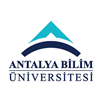 AKTS DERS TANITIM FORMUAKTS DERS TANITIM FORMUAKTS DERS TANITIM FORMUAKTS DERS TANITIM FORMUAKTS DERS TANITIM FORMUAKTS DERS TANITIM FORMUAKTS DERS TANITIM FORMUAKTS DERS TANITIM FORMUAKTS DERS TANITIM FORMUAKTS DERS TANITIM FORMUAKTS DERS TANITIM FORMUAKTS DERS TANITIM FORMUAKTS DERS TANITIM FORMUAKTS DERS TANITIM FORMUAKTS DERS TANITIM FORMUAKTS DERS TANITIM FORMUAKTS DERS TANITIM FORMUAKTS DERS TANITIM FORMUAKTS DERS TANITIM FORMUAKTS DERS TANITIM FORMUAKTS DERS TANITIM FORMUAKTS DERS TANITIM FORMUAKTS DERS TANITIM FORMUAKTS DERS TANITIM FORMUAKTS DERS TANITIM FORMUAKTS DERS TANITIM FORMUAKTS DERS TANITIM FORMUAKTS DERS TANITIM FORMU	I. BÖLÜM (Senato Onayı)	I. BÖLÜM (Senato Onayı)	I. BÖLÜM (Senato Onayı)	I. BÖLÜM (Senato Onayı)	I. BÖLÜM (Senato Onayı)	I. BÖLÜM (Senato Onayı)	I. BÖLÜM (Senato Onayı)	I. BÖLÜM (Senato Onayı)	I. BÖLÜM (Senato Onayı)	I. BÖLÜM (Senato Onayı)	I. BÖLÜM (Senato Onayı)	I. BÖLÜM (Senato Onayı)	I. BÖLÜM (Senato Onayı)	I. BÖLÜM (Senato Onayı)	I. BÖLÜM (Senato Onayı)	I. BÖLÜM (Senato Onayı)	I. BÖLÜM (Senato Onayı)	I. BÖLÜM (Senato Onayı)	I. BÖLÜM (Senato Onayı)	I. BÖLÜM (Senato Onayı)	I. BÖLÜM (Senato Onayı)	I. BÖLÜM (Senato Onayı)	I. BÖLÜM (Senato Onayı)	I. BÖLÜM (Senato Onayı)	I. BÖLÜM (Senato Onayı)	I. BÖLÜM (Senato Onayı)	I. BÖLÜM (Senato Onayı)	I. BÖLÜM (Senato Onayı)	I. BÖLÜM (Senato Onayı)Dersi Açan Fakülte /YOMühendislik FakültesiMühendislik FakültesiMühendislik FakültesiMühendislik FakültesiMühendislik FakültesiMühendislik FakültesiMühendislik FakültesiMühendislik FakültesiMühendislik FakültesiMühendislik FakültesiMühendislik FakültesiMühendislik FakültesiMühendislik FakültesiMühendislik FakültesiMühendislik FakültesiMühendislik FakültesiMühendislik FakültesiMühendislik FakültesiMühendislik FakültesiMühendislik FakültesiMühendislik FakültesiMühendislik FakültesiMühendislik FakültesiMühendislik FakültesiMühendislik FakültesiMühendislik FakültesiMühendislik FakültesiMühendislik FakültesiDersi Açan Bölümİnşaat Mühendisliğiİnşaat Mühendisliğiİnşaat Mühendisliğiİnşaat Mühendisliğiİnşaat Mühendisliğiİnşaat Mühendisliğiİnşaat Mühendisliğiİnşaat Mühendisliğiİnşaat Mühendisliğiİnşaat Mühendisliğiİnşaat Mühendisliğiİnşaat Mühendisliğiİnşaat Mühendisliğiİnşaat Mühendisliğiİnşaat Mühendisliğiİnşaat Mühendisliğiİnşaat Mühendisliğiİnşaat Mühendisliğiİnşaat Mühendisliğiİnşaat Mühendisliğiİnşaat Mühendisliğiİnşaat Mühendisliğiİnşaat Mühendisliğiİnşaat Mühendisliğiİnşaat Mühendisliğiİnşaat Mühendisliğiİnşaat Mühendisliğiİnşaat MühendisliğiDersi Alan Program (lar)İnşaat Mühendisliği Lisans Programıİnşaat Mühendisliği Lisans Programıİnşaat Mühendisliği Lisans Programıİnşaat Mühendisliği Lisans Programıİnşaat Mühendisliği Lisans Programıİnşaat Mühendisliği Lisans Programıİnşaat Mühendisliği Lisans Programıİnşaat Mühendisliği Lisans Programıİnşaat Mühendisliği Lisans Programıİnşaat Mühendisliği Lisans Programıİnşaat Mühendisliği Lisans Programıİnşaat Mühendisliği Lisans Programıİnşaat Mühendisliği Lisans Programıİnşaat Mühendisliği Lisans ProgramıZorunluZorunluZorunluZorunluZorunluZorunluZorunluZorunluZorunluZorunluZorunluZorunluZorunluZorunluDersi Alan Program (lar)Dersi Alan Program (lar)Ders Kodu CE 492CE 492CE 492CE 492CE 492CE 492CE 492CE 492CE 492CE 492CE 492CE 492CE 492CE 492CE 492CE 492CE 492CE 492CE 492CE 492CE 492CE 492CE 492CE 492CE 492CE 492CE 492CE 492Ders AdıBitirme Projesi IIBitirme Projesi IIBitirme Projesi IIBitirme Projesi IIBitirme Projesi IIBitirme Projesi IIBitirme Projesi IIBitirme Projesi IIBitirme Projesi IIBitirme Projesi IIBitirme Projesi IIBitirme Projesi IIBitirme Projesi IIBitirme Projesi IIBitirme Projesi IIBitirme Projesi IIBitirme Projesi IIBitirme Projesi IIBitirme Projesi IIBitirme Projesi IIBitirme Projesi IIBitirme Projesi IIBitirme Projesi IIBitirme Projesi IIBitirme Projesi IIBitirme Projesi IIBitirme Projesi IIBitirme Projesi IIÖğretim dili İngilizceİngilizceİngilizceİngilizceİngilizceİngilizceİngilizceİngilizceİngilizceİngilizceİngilizceİngilizceİngilizceİngilizceİngilizceİngilizceİngilizceİngilizceİngilizceİngilizceİngilizceİngilizceİngilizceİngilizceİngilizceİngilizceİngilizceİngilizceDers TürüDersDersDersDersDersDersDersDersDersDersDersDersDersDersDersDersDersDersDersDersDersDersDersDersDersDersDersDersDers SeviyesiLisansLisansLisansLisansLisansLisansLisansLisansLisansLisansLisansLisansLisansLisansLisansLisansLisansLisansLisansLisansLisansLisansLisansLisansLisansLisansLisansLisansHaftalık Ders SaatiDers: Ders: Ders: Ders: Ders: Ders: Lab: -Lab: -Lab: -Lab: -Uygulama: 6Uygulama: 6Uygulama: 6Uygulama: 6Uygulama: 6Uygulama: 6Uygulama: 6Uygulama: 6Uygulama: 6Diğer: -Diğer: -Diğer: -Diğer: -Diğer: -Diğer: -Diğer: -Diğer: -Diğer: -AKTS Kredisi6666666666666666666666666666Notlandırma TürüHarf NotuHarf NotuHarf NotuHarf NotuHarf NotuHarf NotuHarf NotuHarf NotuHarf NotuHarf NotuHarf NotuHarf NotuHarf NotuHarf NotuHarf NotuHarf NotuHarf NotuHarf NotuHarf NotuHarf NotuHarf NotuHarf NotuHarf NotuHarf NotuHarf NotuHarf NotuHarf NotuHarf NotuÖn koşul/larCE 491CE 491CE 491CE 491CE 491CE 491CE 491CE 491CE 491CE 491CE 491CE 491CE 491CE 491CE 491CE 491CE 491CE 491CE 491CE 491CE 491CE 491CE 491CE 491CE 491CE 491CE 491CE 491Yan koşul/larYokYokYokYokYokYokYokYokYokYokYokYokYokYokYokYokYokYokYokYokYokYokYokYokYokYokYokYokKayıt Kısıtlaması----------------------------Dersin Amacı İnşaat mühendisliği ilgi alanında bir hipotezi kurarak bunun test edilmesi ve değerlendirmesi.İnşaat mühendisliği ilgi alanında bir hipotezi kurarak bunun test edilmesi ve değerlendirmesi.İnşaat mühendisliği ilgi alanında bir hipotezi kurarak bunun test edilmesi ve değerlendirmesi.İnşaat mühendisliği ilgi alanında bir hipotezi kurarak bunun test edilmesi ve değerlendirmesi.İnşaat mühendisliği ilgi alanında bir hipotezi kurarak bunun test edilmesi ve değerlendirmesi.İnşaat mühendisliği ilgi alanında bir hipotezi kurarak bunun test edilmesi ve değerlendirmesi.İnşaat mühendisliği ilgi alanında bir hipotezi kurarak bunun test edilmesi ve değerlendirmesi.İnşaat mühendisliği ilgi alanında bir hipotezi kurarak bunun test edilmesi ve değerlendirmesi.İnşaat mühendisliği ilgi alanında bir hipotezi kurarak bunun test edilmesi ve değerlendirmesi.İnşaat mühendisliği ilgi alanında bir hipotezi kurarak bunun test edilmesi ve değerlendirmesi.İnşaat mühendisliği ilgi alanında bir hipotezi kurarak bunun test edilmesi ve değerlendirmesi.İnşaat mühendisliği ilgi alanında bir hipotezi kurarak bunun test edilmesi ve değerlendirmesi.İnşaat mühendisliği ilgi alanında bir hipotezi kurarak bunun test edilmesi ve değerlendirmesi.İnşaat mühendisliği ilgi alanında bir hipotezi kurarak bunun test edilmesi ve değerlendirmesi.İnşaat mühendisliği ilgi alanında bir hipotezi kurarak bunun test edilmesi ve değerlendirmesi.İnşaat mühendisliği ilgi alanında bir hipotezi kurarak bunun test edilmesi ve değerlendirmesi.İnşaat mühendisliği ilgi alanında bir hipotezi kurarak bunun test edilmesi ve değerlendirmesi.İnşaat mühendisliği ilgi alanında bir hipotezi kurarak bunun test edilmesi ve değerlendirmesi.İnşaat mühendisliği ilgi alanında bir hipotezi kurarak bunun test edilmesi ve değerlendirmesi.İnşaat mühendisliği ilgi alanında bir hipotezi kurarak bunun test edilmesi ve değerlendirmesi.İnşaat mühendisliği ilgi alanında bir hipotezi kurarak bunun test edilmesi ve değerlendirmesi.İnşaat mühendisliği ilgi alanında bir hipotezi kurarak bunun test edilmesi ve değerlendirmesi.İnşaat mühendisliği ilgi alanında bir hipotezi kurarak bunun test edilmesi ve değerlendirmesi.İnşaat mühendisliği ilgi alanında bir hipotezi kurarak bunun test edilmesi ve değerlendirmesi.İnşaat mühendisliği ilgi alanında bir hipotezi kurarak bunun test edilmesi ve değerlendirmesi.İnşaat mühendisliği ilgi alanında bir hipotezi kurarak bunun test edilmesi ve değerlendirmesi.İnşaat mühendisliği ilgi alanında bir hipotezi kurarak bunun test edilmesi ve değerlendirmesi.İnşaat mühendisliği ilgi alanında bir hipotezi kurarak bunun test edilmesi ve değerlendirmesi.Ders İçeriği Öğrenim Çıktıları ÖÇ1ÖÇ1Kaynak taraması yapabilme,Analitik, deneysel ve/veya hesaplamalı yöntemler ile tasarım yapabilme,Sonuçlarını teknik olarak ifade edebilme ve dinleyici önünde sunmaKaynak taraması yapabilme,Analitik, deneysel ve/veya hesaplamalı yöntemler ile tasarım yapabilme,Sonuçlarını teknik olarak ifade edebilme ve dinleyici önünde sunmaKaynak taraması yapabilme,Analitik, deneysel ve/veya hesaplamalı yöntemler ile tasarım yapabilme,Sonuçlarını teknik olarak ifade edebilme ve dinleyici önünde sunmaKaynak taraması yapabilme,Analitik, deneysel ve/veya hesaplamalı yöntemler ile tasarım yapabilme,Sonuçlarını teknik olarak ifade edebilme ve dinleyici önünde sunmaKaynak taraması yapabilme,Analitik, deneysel ve/veya hesaplamalı yöntemler ile tasarım yapabilme,Sonuçlarını teknik olarak ifade edebilme ve dinleyici önünde sunmaKaynak taraması yapabilme,Analitik, deneysel ve/veya hesaplamalı yöntemler ile tasarım yapabilme,Sonuçlarını teknik olarak ifade edebilme ve dinleyici önünde sunmaKaynak taraması yapabilme,Analitik, deneysel ve/veya hesaplamalı yöntemler ile tasarım yapabilme,Sonuçlarını teknik olarak ifade edebilme ve dinleyici önünde sunmaKaynak taraması yapabilme,Analitik, deneysel ve/veya hesaplamalı yöntemler ile tasarım yapabilme,Sonuçlarını teknik olarak ifade edebilme ve dinleyici önünde sunmaKaynak taraması yapabilme,Analitik, deneysel ve/veya hesaplamalı yöntemler ile tasarım yapabilme,Sonuçlarını teknik olarak ifade edebilme ve dinleyici önünde sunmaKaynak taraması yapabilme,Analitik, deneysel ve/veya hesaplamalı yöntemler ile tasarım yapabilme,Sonuçlarını teknik olarak ifade edebilme ve dinleyici önünde sunmaKaynak taraması yapabilme,Analitik, deneysel ve/veya hesaplamalı yöntemler ile tasarım yapabilme,Sonuçlarını teknik olarak ifade edebilme ve dinleyici önünde sunmaKaynak taraması yapabilme,Analitik, deneysel ve/veya hesaplamalı yöntemler ile tasarım yapabilme,Sonuçlarını teknik olarak ifade edebilme ve dinleyici önünde sunmaKaynak taraması yapabilme,Analitik, deneysel ve/veya hesaplamalı yöntemler ile tasarım yapabilme,Sonuçlarını teknik olarak ifade edebilme ve dinleyici önünde sunmaKaynak taraması yapabilme,Analitik, deneysel ve/veya hesaplamalı yöntemler ile tasarım yapabilme,Sonuçlarını teknik olarak ifade edebilme ve dinleyici önünde sunmaKaynak taraması yapabilme,Analitik, deneysel ve/veya hesaplamalı yöntemler ile tasarım yapabilme,Sonuçlarını teknik olarak ifade edebilme ve dinleyici önünde sunmaKaynak taraması yapabilme,Analitik, deneysel ve/veya hesaplamalı yöntemler ile tasarım yapabilme,Sonuçlarını teknik olarak ifade edebilme ve dinleyici önünde sunmaKaynak taraması yapabilme,Analitik, deneysel ve/veya hesaplamalı yöntemler ile tasarım yapabilme,Sonuçlarını teknik olarak ifade edebilme ve dinleyici önünde sunmaKaynak taraması yapabilme,Analitik, deneysel ve/veya hesaplamalı yöntemler ile tasarım yapabilme,Sonuçlarını teknik olarak ifade edebilme ve dinleyici önünde sunmaKaynak taraması yapabilme,Analitik, deneysel ve/veya hesaplamalı yöntemler ile tasarım yapabilme,Sonuçlarını teknik olarak ifade edebilme ve dinleyici önünde sunmaKaynak taraması yapabilme,Analitik, deneysel ve/veya hesaplamalı yöntemler ile tasarım yapabilme,Sonuçlarını teknik olarak ifade edebilme ve dinleyici önünde sunmaKaynak taraması yapabilme,Analitik, deneysel ve/veya hesaplamalı yöntemler ile tasarım yapabilme,Sonuçlarını teknik olarak ifade edebilme ve dinleyici önünde sunmaKaynak taraması yapabilme,Analitik, deneysel ve/veya hesaplamalı yöntemler ile tasarım yapabilme,Sonuçlarını teknik olarak ifade edebilme ve dinleyici önünde sunmaKaynak taraması yapabilme,Analitik, deneysel ve/veya hesaplamalı yöntemler ile tasarım yapabilme,Sonuçlarını teknik olarak ifade edebilme ve dinleyici önünde sunmaKaynak taraması yapabilme,Analitik, deneysel ve/veya hesaplamalı yöntemler ile tasarım yapabilme,Sonuçlarını teknik olarak ifade edebilme ve dinleyici önünde sunmaKaynak taraması yapabilme,Analitik, deneysel ve/veya hesaplamalı yöntemler ile tasarım yapabilme,Sonuçlarını teknik olarak ifade edebilme ve dinleyici önünde sunmaKaynak taraması yapabilme,Analitik, deneysel ve/veya hesaplamalı yöntemler ile tasarım yapabilme,Sonuçlarını teknik olarak ifade edebilme ve dinleyici önünde sunmaÖğrenim Çıktıları ÖÇ2ÖÇ2Kaynak taraması yapabilme,Analitik, deneysel ve/veya hesaplamalı yöntemler ile tasarım yapabilme,Sonuçlarını teknik olarak ifade edebilme ve dinleyici önünde sunmaKaynak taraması yapabilme,Analitik, deneysel ve/veya hesaplamalı yöntemler ile tasarım yapabilme,Sonuçlarını teknik olarak ifade edebilme ve dinleyici önünde sunmaKaynak taraması yapabilme,Analitik, deneysel ve/veya hesaplamalı yöntemler ile tasarım yapabilme,Sonuçlarını teknik olarak ifade edebilme ve dinleyici önünde sunmaKaynak taraması yapabilme,Analitik, deneysel ve/veya hesaplamalı yöntemler ile tasarım yapabilme,Sonuçlarını teknik olarak ifade edebilme ve dinleyici önünde sunmaKaynak taraması yapabilme,Analitik, deneysel ve/veya hesaplamalı yöntemler ile tasarım yapabilme,Sonuçlarını teknik olarak ifade edebilme ve dinleyici önünde sunmaKaynak taraması yapabilme,Analitik, deneysel ve/veya hesaplamalı yöntemler ile tasarım yapabilme,Sonuçlarını teknik olarak ifade edebilme ve dinleyici önünde sunmaKaynak taraması yapabilme,Analitik, deneysel ve/veya hesaplamalı yöntemler ile tasarım yapabilme,Sonuçlarını teknik olarak ifade edebilme ve dinleyici önünde sunmaKaynak taraması yapabilme,Analitik, deneysel ve/veya hesaplamalı yöntemler ile tasarım yapabilme,Sonuçlarını teknik olarak ifade edebilme ve dinleyici önünde sunmaKaynak taraması yapabilme,Analitik, deneysel ve/veya hesaplamalı yöntemler ile tasarım yapabilme,Sonuçlarını teknik olarak ifade edebilme ve dinleyici önünde sunmaKaynak taraması yapabilme,Analitik, deneysel ve/veya hesaplamalı yöntemler ile tasarım yapabilme,Sonuçlarını teknik olarak ifade edebilme ve dinleyici önünde sunmaKaynak taraması yapabilme,Analitik, deneysel ve/veya hesaplamalı yöntemler ile tasarım yapabilme,Sonuçlarını teknik olarak ifade edebilme ve dinleyici önünde sunmaKaynak taraması yapabilme,Analitik, deneysel ve/veya hesaplamalı yöntemler ile tasarım yapabilme,Sonuçlarını teknik olarak ifade edebilme ve dinleyici önünde sunmaKaynak taraması yapabilme,Analitik, deneysel ve/veya hesaplamalı yöntemler ile tasarım yapabilme,Sonuçlarını teknik olarak ifade edebilme ve dinleyici önünde sunmaKaynak taraması yapabilme,Analitik, deneysel ve/veya hesaplamalı yöntemler ile tasarım yapabilme,Sonuçlarını teknik olarak ifade edebilme ve dinleyici önünde sunmaKaynak taraması yapabilme,Analitik, deneysel ve/veya hesaplamalı yöntemler ile tasarım yapabilme,Sonuçlarını teknik olarak ifade edebilme ve dinleyici önünde sunmaKaynak taraması yapabilme,Analitik, deneysel ve/veya hesaplamalı yöntemler ile tasarım yapabilme,Sonuçlarını teknik olarak ifade edebilme ve dinleyici önünde sunmaKaynak taraması yapabilme,Analitik, deneysel ve/veya hesaplamalı yöntemler ile tasarım yapabilme,Sonuçlarını teknik olarak ifade edebilme ve dinleyici önünde sunmaKaynak taraması yapabilme,Analitik, deneysel ve/veya hesaplamalı yöntemler ile tasarım yapabilme,Sonuçlarını teknik olarak ifade edebilme ve dinleyici önünde sunmaKaynak taraması yapabilme,Analitik, deneysel ve/veya hesaplamalı yöntemler ile tasarım yapabilme,Sonuçlarını teknik olarak ifade edebilme ve dinleyici önünde sunmaKaynak taraması yapabilme,Analitik, deneysel ve/veya hesaplamalı yöntemler ile tasarım yapabilme,Sonuçlarını teknik olarak ifade edebilme ve dinleyici önünde sunmaKaynak taraması yapabilme,Analitik, deneysel ve/veya hesaplamalı yöntemler ile tasarım yapabilme,Sonuçlarını teknik olarak ifade edebilme ve dinleyici önünde sunmaKaynak taraması yapabilme,Analitik, deneysel ve/veya hesaplamalı yöntemler ile tasarım yapabilme,Sonuçlarını teknik olarak ifade edebilme ve dinleyici önünde sunmaKaynak taraması yapabilme,Analitik, deneysel ve/veya hesaplamalı yöntemler ile tasarım yapabilme,Sonuçlarını teknik olarak ifade edebilme ve dinleyici önünde sunmaKaynak taraması yapabilme,Analitik, deneysel ve/veya hesaplamalı yöntemler ile tasarım yapabilme,Sonuçlarını teknik olarak ifade edebilme ve dinleyici önünde sunmaKaynak taraması yapabilme,Analitik, deneysel ve/veya hesaplamalı yöntemler ile tasarım yapabilme,Sonuçlarını teknik olarak ifade edebilme ve dinleyici önünde sunmaKaynak taraması yapabilme,Analitik, deneysel ve/veya hesaplamalı yöntemler ile tasarım yapabilme,Sonuçlarını teknik olarak ifade edebilme ve dinleyici önünde sunmaÖğrenim Çıktıları ÖÇ3ÖÇ3Kaynak taraması yapabilme,Analitik, deneysel ve/veya hesaplamalı yöntemler ile tasarım yapabilme,Sonuçlarını teknik olarak ifade edebilme ve dinleyici önünde sunmaKaynak taraması yapabilme,Analitik, deneysel ve/veya hesaplamalı yöntemler ile tasarım yapabilme,Sonuçlarını teknik olarak ifade edebilme ve dinleyici önünde sunmaKaynak taraması yapabilme,Analitik, deneysel ve/veya hesaplamalı yöntemler ile tasarım yapabilme,Sonuçlarını teknik olarak ifade edebilme ve dinleyici önünde sunmaKaynak taraması yapabilme,Analitik, deneysel ve/veya hesaplamalı yöntemler ile tasarım yapabilme,Sonuçlarını teknik olarak ifade edebilme ve dinleyici önünde sunmaKaynak taraması yapabilme,Analitik, deneysel ve/veya hesaplamalı yöntemler ile tasarım yapabilme,Sonuçlarını teknik olarak ifade edebilme ve dinleyici önünde sunmaKaynak taraması yapabilme,Analitik, deneysel ve/veya hesaplamalı yöntemler ile tasarım yapabilme,Sonuçlarını teknik olarak ifade edebilme ve dinleyici önünde sunmaKaynak taraması yapabilme,Analitik, deneysel ve/veya hesaplamalı yöntemler ile tasarım yapabilme,Sonuçlarını teknik olarak ifade edebilme ve dinleyici önünde sunmaKaynak taraması yapabilme,Analitik, deneysel ve/veya hesaplamalı yöntemler ile tasarım yapabilme,Sonuçlarını teknik olarak ifade edebilme ve dinleyici önünde sunmaKaynak taraması yapabilme,Analitik, deneysel ve/veya hesaplamalı yöntemler ile tasarım yapabilme,Sonuçlarını teknik olarak ifade edebilme ve dinleyici önünde sunmaKaynak taraması yapabilme,Analitik, deneysel ve/veya hesaplamalı yöntemler ile tasarım yapabilme,Sonuçlarını teknik olarak ifade edebilme ve dinleyici önünde sunmaKaynak taraması yapabilme,Analitik, deneysel ve/veya hesaplamalı yöntemler ile tasarım yapabilme,Sonuçlarını teknik olarak ifade edebilme ve dinleyici önünde sunmaKaynak taraması yapabilme,Analitik, deneysel ve/veya hesaplamalı yöntemler ile tasarım yapabilme,Sonuçlarını teknik olarak ifade edebilme ve dinleyici önünde sunmaKaynak taraması yapabilme,Analitik, deneysel ve/veya hesaplamalı yöntemler ile tasarım yapabilme,Sonuçlarını teknik olarak ifade edebilme ve dinleyici önünde sunmaKaynak taraması yapabilme,Analitik, deneysel ve/veya hesaplamalı yöntemler ile tasarım yapabilme,Sonuçlarını teknik olarak ifade edebilme ve dinleyici önünde sunmaKaynak taraması yapabilme,Analitik, deneysel ve/veya hesaplamalı yöntemler ile tasarım yapabilme,Sonuçlarını teknik olarak ifade edebilme ve dinleyici önünde sunmaKaynak taraması yapabilme,Analitik, deneysel ve/veya hesaplamalı yöntemler ile tasarım yapabilme,Sonuçlarını teknik olarak ifade edebilme ve dinleyici önünde sunmaKaynak taraması yapabilme,Analitik, deneysel ve/veya hesaplamalı yöntemler ile tasarım yapabilme,Sonuçlarını teknik olarak ifade edebilme ve dinleyici önünde sunmaKaynak taraması yapabilme,Analitik, deneysel ve/veya hesaplamalı yöntemler ile tasarım yapabilme,Sonuçlarını teknik olarak ifade edebilme ve dinleyici önünde sunmaKaynak taraması yapabilme,Analitik, deneysel ve/veya hesaplamalı yöntemler ile tasarım yapabilme,Sonuçlarını teknik olarak ifade edebilme ve dinleyici önünde sunmaKaynak taraması yapabilme,Analitik, deneysel ve/veya hesaplamalı yöntemler ile tasarım yapabilme,Sonuçlarını teknik olarak ifade edebilme ve dinleyici önünde sunmaKaynak taraması yapabilme,Analitik, deneysel ve/veya hesaplamalı yöntemler ile tasarım yapabilme,Sonuçlarını teknik olarak ifade edebilme ve dinleyici önünde sunmaKaynak taraması yapabilme,Analitik, deneysel ve/veya hesaplamalı yöntemler ile tasarım yapabilme,Sonuçlarını teknik olarak ifade edebilme ve dinleyici önünde sunmaKaynak taraması yapabilme,Analitik, deneysel ve/veya hesaplamalı yöntemler ile tasarım yapabilme,Sonuçlarını teknik olarak ifade edebilme ve dinleyici önünde sunmaKaynak taraması yapabilme,Analitik, deneysel ve/veya hesaplamalı yöntemler ile tasarım yapabilme,Sonuçlarını teknik olarak ifade edebilme ve dinleyici önünde sunmaKaynak taraması yapabilme,Analitik, deneysel ve/veya hesaplamalı yöntemler ile tasarım yapabilme,Sonuçlarını teknik olarak ifade edebilme ve dinleyici önünde sunmaKaynak taraması yapabilme,Analitik, deneysel ve/veya hesaplamalı yöntemler ile tasarım yapabilme,Sonuçlarını teknik olarak ifade edebilme ve dinleyici önünde sunmaÖğrenim Çıktıları ÖÇ4ÖÇ4Kaynak taraması yapabilme,Analitik, deneysel ve/veya hesaplamalı yöntemler ile tasarım yapabilme,Sonuçlarını teknik olarak ifade edebilme ve dinleyici önünde sunmaKaynak taraması yapabilme,Analitik, deneysel ve/veya hesaplamalı yöntemler ile tasarım yapabilme,Sonuçlarını teknik olarak ifade edebilme ve dinleyici önünde sunmaKaynak taraması yapabilme,Analitik, deneysel ve/veya hesaplamalı yöntemler ile tasarım yapabilme,Sonuçlarını teknik olarak ifade edebilme ve dinleyici önünde sunmaKaynak taraması yapabilme,Analitik, deneysel ve/veya hesaplamalı yöntemler ile tasarım yapabilme,Sonuçlarını teknik olarak ifade edebilme ve dinleyici önünde sunmaKaynak taraması yapabilme,Analitik, deneysel ve/veya hesaplamalı yöntemler ile tasarım yapabilme,Sonuçlarını teknik olarak ifade edebilme ve dinleyici önünde sunmaKaynak taraması yapabilme,Analitik, deneysel ve/veya hesaplamalı yöntemler ile tasarım yapabilme,Sonuçlarını teknik olarak ifade edebilme ve dinleyici önünde sunmaKaynak taraması yapabilme,Analitik, deneysel ve/veya hesaplamalı yöntemler ile tasarım yapabilme,Sonuçlarını teknik olarak ifade edebilme ve dinleyici önünde sunmaKaynak taraması yapabilme,Analitik, deneysel ve/veya hesaplamalı yöntemler ile tasarım yapabilme,Sonuçlarını teknik olarak ifade edebilme ve dinleyici önünde sunmaKaynak taraması yapabilme,Analitik, deneysel ve/veya hesaplamalı yöntemler ile tasarım yapabilme,Sonuçlarını teknik olarak ifade edebilme ve dinleyici önünde sunmaKaynak taraması yapabilme,Analitik, deneysel ve/veya hesaplamalı yöntemler ile tasarım yapabilme,Sonuçlarını teknik olarak ifade edebilme ve dinleyici önünde sunmaKaynak taraması yapabilme,Analitik, deneysel ve/veya hesaplamalı yöntemler ile tasarım yapabilme,Sonuçlarını teknik olarak ifade edebilme ve dinleyici önünde sunmaKaynak taraması yapabilme,Analitik, deneysel ve/veya hesaplamalı yöntemler ile tasarım yapabilme,Sonuçlarını teknik olarak ifade edebilme ve dinleyici önünde sunmaKaynak taraması yapabilme,Analitik, deneysel ve/veya hesaplamalı yöntemler ile tasarım yapabilme,Sonuçlarını teknik olarak ifade edebilme ve dinleyici önünde sunmaKaynak taraması yapabilme,Analitik, deneysel ve/veya hesaplamalı yöntemler ile tasarım yapabilme,Sonuçlarını teknik olarak ifade edebilme ve dinleyici önünde sunmaKaynak taraması yapabilme,Analitik, deneysel ve/veya hesaplamalı yöntemler ile tasarım yapabilme,Sonuçlarını teknik olarak ifade edebilme ve dinleyici önünde sunmaKaynak taraması yapabilme,Analitik, deneysel ve/veya hesaplamalı yöntemler ile tasarım yapabilme,Sonuçlarını teknik olarak ifade edebilme ve dinleyici önünde sunmaKaynak taraması yapabilme,Analitik, deneysel ve/veya hesaplamalı yöntemler ile tasarım yapabilme,Sonuçlarını teknik olarak ifade edebilme ve dinleyici önünde sunmaKaynak taraması yapabilme,Analitik, deneysel ve/veya hesaplamalı yöntemler ile tasarım yapabilme,Sonuçlarını teknik olarak ifade edebilme ve dinleyici önünde sunmaKaynak taraması yapabilme,Analitik, deneysel ve/veya hesaplamalı yöntemler ile tasarım yapabilme,Sonuçlarını teknik olarak ifade edebilme ve dinleyici önünde sunmaKaynak taraması yapabilme,Analitik, deneysel ve/veya hesaplamalı yöntemler ile tasarım yapabilme,Sonuçlarını teknik olarak ifade edebilme ve dinleyici önünde sunmaKaynak taraması yapabilme,Analitik, deneysel ve/veya hesaplamalı yöntemler ile tasarım yapabilme,Sonuçlarını teknik olarak ifade edebilme ve dinleyici önünde sunmaKaynak taraması yapabilme,Analitik, deneysel ve/veya hesaplamalı yöntemler ile tasarım yapabilme,Sonuçlarını teknik olarak ifade edebilme ve dinleyici önünde sunmaKaynak taraması yapabilme,Analitik, deneysel ve/veya hesaplamalı yöntemler ile tasarım yapabilme,Sonuçlarını teknik olarak ifade edebilme ve dinleyici önünde sunmaKaynak taraması yapabilme,Analitik, deneysel ve/veya hesaplamalı yöntemler ile tasarım yapabilme,Sonuçlarını teknik olarak ifade edebilme ve dinleyici önünde sunmaKaynak taraması yapabilme,Analitik, deneysel ve/veya hesaplamalı yöntemler ile tasarım yapabilme,Sonuçlarını teknik olarak ifade edebilme ve dinleyici önünde sunmaKaynak taraması yapabilme,Analitik, deneysel ve/veya hesaplamalı yöntemler ile tasarım yapabilme,Sonuçlarını teknik olarak ifade edebilme ve dinleyici önünde sunmaÖğrenim Çıktıları ÖÇ5ÖÇ5Kaynak taraması yapabilme,Analitik, deneysel ve/veya hesaplamalı yöntemler ile tasarım yapabilme,Sonuçlarını teknik olarak ifade edebilme ve dinleyici önünde sunmaKaynak taraması yapabilme,Analitik, deneysel ve/veya hesaplamalı yöntemler ile tasarım yapabilme,Sonuçlarını teknik olarak ifade edebilme ve dinleyici önünde sunmaKaynak taraması yapabilme,Analitik, deneysel ve/veya hesaplamalı yöntemler ile tasarım yapabilme,Sonuçlarını teknik olarak ifade edebilme ve dinleyici önünde sunmaKaynak taraması yapabilme,Analitik, deneysel ve/veya hesaplamalı yöntemler ile tasarım yapabilme,Sonuçlarını teknik olarak ifade edebilme ve dinleyici önünde sunmaKaynak taraması yapabilme,Analitik, deneysel ve/veya hesaplamalı yöntemler ile tasarım yapabilme,Sonuçlarını teknik olarak ifade edebilme ve dinleyici önünde sunmaKaynak taraması yapabilme,Analitik, deneysel ve/veya hesaplamalı yöntemler ile tasarım yapabilme,Sonuçlarını teknik olarak ifade edebilme ve dinleyici önünde sunmaKaynak taraması yapabilme,Analitik, deneysel ve/veya hesaplamalı yöntemler ile tasarım yapabilme,Sonuçlarını teknik olarak ifade edebilme ve dinleyici önünde sunmaKaynak taraması yapabilme,Analitik, deneysel ve/veya hesaplamalı yöntemler ile tasarım yapabilme,Sonuçlarını teknik olarak ifade edebilme ve dinleyici önünde sunmaKaynak taraması yapabilme,Analitik, deneysel ve/veya hesaplamalı yöntemler ile tasarım yapabilme,Sonuçlarını teknik olarak ifade edebilme ve dinleyici önünde sunmaKaynak taraması yapabilme,Analitik, deneysel ve/veya hesaplamalı yöntemler ile tasarım yapabilme,Sonuçlarını teknik olarak ifade edebilme ve dinleyici önünde sunmaKaynak taraması yapabilme,Analitik, deneysel ve/veya hesaplamalı yöntemler ile tasarım yapabilme,Sonuçlarını teknik olarak ifade edebilme ve dinleyici önünde sunmaKaynak taraması yapabilme,Analitik, deneysel ve/veya hesaplamalı yöntemler ile tasarım yapabilme,Sonuçlarını teknik olarak ifade edebilme ve dinleyici önünde sunmaKaynak taraması yapabilme,Analitik, deneysel ve/veya hesaplamalı yöntemler ile tasarım yapabilme,Sonuçlarını teknik olarak ifade edebilme ve dinleyici önünde sunmaKaynak taraması yapabilme,Analitik, deneysel ve/veya hesaplamalı yöntemler ile tasarım yapabilme,Sonuçlarını teknik olarak ifade edebilme ve dinleyici önünde sunmaKaynak taraması yapabilme,Analitik, deneysel ve/veya hesaplamalı yöntemler ile tasarım yapabilme,Sonuçlarını teknik olarak ifade edebilme ve dinleyici önünde sunmaKaynak taraması yapabilme,Analitik, deneysel ve/veya hesaplamalı yöntemler ile tasarım yapabilme,Sonuçlarını teknik olarak ifade edebilme ve dinleyici önünde sunmaKaynak taraması yapabilme,Analitik, deneysel ve/veya hesaplamalı yöntemler ile tasarım yapabilme,Sonuçlarını teknik olarak ifade edebilme ve dinleyici önünde sunmaKaynak taraması yapabilme,Analitik, deneysel ve/veya hesaplamalı yöntemler ile tasarım yapabilme,Sonuçlarını teknik olarak ifade edebilme ve dinleyici önünde sunmaKaynak taraması yapabilme,Analitik, deneysel ve/veya hesaplamalı yöntemler ile tasarım yapabilme,Sonuçlarını teknik olarak ifade edebilme ve dinleyici önünde sunmaKaynak taraması yapabilme,Analitik, deneysel ve/veya hesaplamalı yöntemler ile tasarım yapabilme,Sonuçlarını teknik olarak ifade edebilme ve dinleyici önünde sunmaKaynak taraması yapabilme,Analitik, deneysel ve/veya hesaplamalı yöntemler ile tasarım yapabilme,Sonuçlarını teknik olarak ifade edebilme ve dinleyici önünde sunmaKaynak taraması yapabilme,Analitik, deneysel ve/veya hesaplamalı yöntemler ile tasarım yapabilme,Sonuçlarını teknik olarak ifade edebilme ve dinleyici önünde sunmaKaynak taraması yapabilme,Analitik, deneysel ve/veya hesaplamalı yöntemler ile tasarım yapabilme,Sonuçlarını teknik olarak ifade edebilme ve dinleyici önünde sunmaKaynak taraması yapabilme,Analitik, deneysel ve/veya hesaplamalı yöntemler ile tasarım yapabilme,Sonuçlarını teknik olarak ifade edebilme ve dinleyici önünde sunmaKaynak taraması yapabilme,Analitik, deneysel ve/veya hesaplamalı yöntemler ile tasarım yapabilme,Sonuçlarını teknik olarak ifade edebilme ve dinleyici önünde sunmaKaynak taraması yapabilme,Analitik, deneysel ve/veya hesaplamalı yöntemler ile tasarım yapabilme,Sonuçlarını teknik olarak ifade edebilme ve dinleyici önünde sunmaÖğrenim Çıktıları ÖÇ6ÖÇ6Kaynak taraması yapabilme,Analitik, deneysel ve/veya hesaplamalı yöntemler ile tasarım yapabilme,Sonuçlarını teknik olarak ifade edebilme ve dinleyici önünde sunmaKaynak taraması yapabilme,Analitik, deneysel ve/veya hesaplamalı yöntemler ile tasarım yapabilme,Sonuçlarını teknik olarak ifade edebilme ve dinleyici önünde sunmaKaynak taraması yapabilme,Analitik, deneysel ve/veya hesaplamalı yöntemler ile tasarım yapabilme,Sonuçlarını teknik olarak ifade edebilme ve dinleyici önünde sunmaKaynak taraması yapabilme,Analitik, deneysel ve/veya hesaplamalı yöntemler ile tasarım yapabilme,Sonuçlarını teknik olarak ifade edebilme ve dinleyici önünde sunmaKaynak taraması yapabilme,Analitik, deneysel ve/veya hesaplamalı yöntemler ile tasarım yapabilme,Sonuçlarını teknik olarak ifade edebilme ve dinleyici önünde sunmaKaynak taraması yapabilme,Analitik, deneysel ve/veya hesaplamalı yöntemler ile tasarım yapabilme,Sonuçlarını teknik olarak ifade edebilme ve dinleyici önünde sunmaKaynak taraması yapabilme,Analitik, deneysel ve/veya hesaplamalı yöntemler ile tasarım yapabilme,Sonuçlarını teknik olarak ifade edebilme ve dinleyici önünde sunmaKaynak taraması yapabilme,Analitik, deneysel ve/veya hesaplamalı yöntemler ile tasarım yapabilme,Sonuçlarını teknik olarak ifade edebilme ve dinleyici önünde sunmaKaynak taraması yapabilme,Analitik, deneysel ve/veya hesaplamalı yöntemler ile tasarım yapabilme,Sonuçlarını teknik olarak ifade edebilme ve dinleyici önünde sunmaKaynak taraması yapabilme,Analitik, deneysel ve/veya hesaplamalı yöntemler ile tasarım yapabilme,Sonuçlarını teknik olarak ifade edebilme ve dinleyici önünde sunmaKaynak taraması yapabilme,Analitik, deneysel ve/veya hesaplamalı yöntemler ile tasarım yapabilme,Sonuçlarını teknik olarak ifade edebilme ve dinleyici önünde sunmaKaynak taraması yapabilme,Analitik, deneysel ve/veya hesaplamalı yöntemler ile tasarım yapabilme,Sonuçlarını teknik olarak ifade edebilme ve dinleyici önünde sunmaKaynak taraması yapabilme,Analitik, deneysel ve/veya hesaplamalı yöntemler ile tasarım yapabilme,Sonuçlarını teknik olarak ifade edebilme ve dinleyici önünde sunmaKaynak taraması yapabilme,Analitik, deneysel ve/veya hesaplamalı yöntemler ile tasarım yapabilme,Sonuçlarını teknik olarak ifade edebilme ve dinleyici önünde sunmaKaynak taraması yapabilme,Analitik, deneysel ve/veya hesaplamalı yöntemler ile tasarım yapabilme,Sonuçlarını teknik olarak ifade edebilme ve dinleyici önünde sunmaKaynak taraması yapabilme,Analitik, deneysel ve/veya hesaplamalı yöntemler ile tasarım yapabilme,Sonuçlarını teknik olarak ifade edebilme ve dinleyici önünde sunmaKaynak taraması yapabilme,Analitik, deneysel ve/veya hesaplamalı yöntemler ile tasarım yapabilme,Sonuçlarını teknik olarak ifade edebilme ve dinleyici önünde sunmaKaynak taraması yapabilme,Analitik, deneysel ve/veya hesaplamalı yöntemler ile tasarım yapabilme,Sonuçlarını teknik olarak ifade edebilme ve dinleyici önünde sunmaKaynak taraması yapabilme,Analitik, deneysel ve/veya hesaplamalı yöntemler ile tasarım yapabilme,Sonuçlarını teknik olarak ifade edebilme ve dinleyici önünde sunmaKaynak taraması yapabilme,Analitik, deneysel ve/veya hesaplamalı yöntemler ile tasarım yapabilme,Sonuçlarını teknik olarak ifade edebilme ve dinleyici önünde sunmaKaynak taraması yapabilme,Analitik, deneysel ve/veya hesaplamalı yöntemler ile tasarım yapabilme,Sonuçlarını teknik olarak ifade edebilme ve dinleyici önünde sunmaKaynak taraması yapabilme,Analitik, deneysel ve/veya hesaplamalı yöntemler ile tasarım yapabilme,Sonuçlarını teknik olarak ifade edebilme ve dinleyici önünde sunmaKaynak taraması yapabilme,Analitik, deneysel ve/veya hesaplamalı yöntemler ile tasarım yapabilme,Sonuçlarını teknik olarak ifade edebilme ve dinleyici önünde sunmaKaynak taraması yapabilme,Analitik, deneysel ve/veya hesaplamalı yöntemler ile tasarım yapabilme,Sonuçlarını teknik olarak ifade edebilme ve dinleyici önünde sunmaKaynak taraması yapabilme,Analitik, deneysel ve/veya hesaplamalı yöntemler ile tasarım yapabilme,Sonuçlarını teknik olarak ifade edebilme ve dinleyici önünde sunmaKaynak taraması yapabilme,Analitik, deneysel ve/veya hesaplamalı yöntemler ile tasarım yapabilme,Sonuçlarını teknik olarak ifade edebilme ve dinleyici önünde sunmaII. BÖLÜM (Fakülte Kurulu Onayı)II. BÖLÜM (Fakülte Kurulu Onayı)II. BÖLÜM (Fakülte Kurulu Onayı)II. BÖLÜM (Fakülte Kurulu Onayı)II. BÖLÜM (Fakülte Kurulu Onayı)II. BÖLÜM (Fakülte Kurulu Onayı)II. BÖLÜM (Fakülte Kurulu Onayı)II. BÖLÜM (Fakülte Kurulu Onayı)II. BÖLÜM (Fakülte Kurulu Onayı)II. BÖLÜM (Fakülte Kurulu Onayı)II. BÖLÜM (Fakülte Kurulu Onayı)II. BÖLÜM (Fakülte Kurulu Onayı)II. BÖLÜM (Fakülte Kurulu Onayı)II. BÖLÜM (Fakülte Kurulu Onayı)II. BÖLÜM (Fakülte Kurulu Onayı)II. BÖLÜM (Fakülte Kurulu Onayı)II. BÖLÜM (Fakülte Kurulu Onayı)II. BÖLÜM (Fakülte Kurulu Onayı)II. BÖLÜM (Fakülte Kurulu Onayı)II. BÖLÜM (Fakülte Kurulu Onayı)II. BÖLÜM (Fakülte Kurulu Onayı)II. BÖLÜM (Fakülte Kurulu Onayı)II. BÖLÜM (Fakülte Kurulu Onayı)II. BÖLÜM (Fakülte Kurulu Onayı)II. BÖLÜM (Fakülte Kurulu Onayı)II. BÖLÜM (Fakülte Kurulu Onayı)II. BÖLÜM (Fakülte Kurulu Onayı)II. BÖLÜM (Fakülte Kurulu Onayı)II. BÖLÜM (Fakülte Kurulu Onayı)Temel ÇıktılarProgram ÇıktılarıProgram ÇıktılarıProgram ÇıktılarıProgram ÇıktılarıProgram ÇıktılarıProgram ÇıktılarıProgram ÇıktılarıProgram ÇıktılarıProgram ÇıktılarıProgram ÇıktılarıProgram ÇıktılarıÖÇ1ÖÇ1ÖÇ2ÖÇ2ÖÇ2ÖÇ2ÖÇ2ÖÇ3ÖÇ3ÖÇ3ÖÇ4ÖÇ5ÖÇ5ÖÇ5ÖÇ5Temel ÇıktılarPÇ1PÇ1Türkçe ve İngilizce sözlü, yazılı ve görsel yöntemlerle etkin iletişim kurma rapor yazma ve sunum yapma  becerisi.Türkçe ve İngilizce sözlü, yazılı ve görsel yöntemlerle etkin iletişim kurma rapor yazma ve sunum yapma  becerisi.Türkçe ve İngilizce sözlü, yazılı ve görsel yöntemlerle etkin iletişim kurma rapor yazma ve sunum yapma  becerisi.Türkçe ve İngilizce sözlü, yazılı ve görsel yöntemlerle etkin iletişim kurma rapor yazma ve sunum yapma  becerisi.Türkçe ve İngilizce sözlü, yazılı ve görsel yöntemlerle etkin iletişim kurma rapor yazma ve sunum yapma  becerisi.Türkçe ve İngilizce sözlü, yazılı ve görsel yöntemlerle etkin iletişim kurma rapor yazma ve sunum yapma  becerisi.Türkçe ve İngilizce sözlü, yazılı ve görsel yöntemlerle etkin iletişim kurma rapor yazma ve sunum yapma  becerisi.Türkçe ve İngilizce sözlü, yazılı ve görsel yöntemlerle etkin iletişim kurma rapor yazma ve sunum yapma  becerisi.Türkçe ve İngilizce sözlü, yazılı ve görsel yöntemlerle etkin iletişim kurma rapor yazma ve sunum yapma  becerisi.Türkçe ve İngilizce sözlü, yazılı ve görsel yöntemlerle etkin iletişim kurma rapor yazma ve sunum yapma  becerisi.Türkçe ve İngilizce sözlü, yazılı ve görsel yöntemlerle etkin iletişim kurma rapor yazma ve sunum yapma  becerisi.  ÖÇ1, ÖÇ2, ÖÇ3  ÖÇ1, ÖÇ2, ÖÇ3  ÖÇ1, ÖÇ2, ÖÇ3  ÖÇ1, ÖÇ2, ÖÇ3  ÖÇ1, ÖÇ2, ÖÇ3  ÖÇ1, ÖÇ2, ÖÇ3  ÖÇ1, ÖÇ2, ÖÇ3  ÖÇ1, ÖÇ2, ÖÇ3  ÖÇ1, ÖÇ2, ÖÇ3  ÖÇ1, ÖÇ2, ÖÇ3  ÖÇ1, ÖÇ2, ÖÇ3  ÖÇ1, ÖÇ2, ÖÇ3  ÖÇ1, ÖÇ2, ÖÇ3  ÖÇ1, ÖÇ2, ÖÇ3  ÖÇ1, ÖÇ2, ÖÇ3Temel ÇıktılarPÇ2PÇ2Hem bireysel hem de disiplin içi ve çok disiplinli takımlarda etkin biçimde çalışabilme becerisi.Hem bireysel hem de disiplin içi ve çok disiplinli takımlarda etkin biçimde çalışabilme becerisi.Hem bireysel hem de disiplin içi ve çok disiplinli takımlarda etkin biçimde çalışabilme becerisi.Hem bireysel hem de disiplin içi ve çok disiplinli takımlarda etkin biçimde çalışabilme becerisi.Hem bireysel hem de disiplin içi ve çok disiplinli takımlarda etkin biçimde çalışabilme becerisi.Hem bireysel hem de disiplin içi ve çok disiplinli takımlarda etkin biçimde çalışabilme becerisi.Hem bireysel hem de disiplin içi ve çok disiplinli takımlarda etkin biçimde çalışabilme becerisi.Hem bireysel hem de disiplin içi ve çok disiplinli takımlarda etkin biçimde çalışabilme becerisi.Hem bireysel hem de disiplin içi ve çok disiplinli takımlarda etkin biçimde çalışabilme becerisi.Hem bireysel hem de disiplin içi ve çok disiplinli takımlarda etkin biçimde çalışabilme becerisi.Hem bireysel hem de disiplin içi ve çok disiplinli takımlarda etkin biçimde çalışabilme becerisi.ÖÇ1, ÖÇ2, ÖÇ3ÖÇ1, ÖÇ2, ÖÇ3ÖÇ1, ÖÇ2, ÖÇ3ÖÇ1, ÖÇ2, ÖÇ3ÖÇ1, ÖÇ2, ÖÇ3ÖÇ1, ÖÇ2, ÖÇ3ÖÇ1, ÖÇ2, ÖÇ3ÖÇ1, ÖÇ2, ÖÇ3ÖÇ1, ÖÇ2, ÖÇ3ÖÇ1, ÖÇ2, ÖÇ3ÖÇ1, ÖÇ2, ÖÇ3ÖÇ1, ÖÇ2, ÖÇ3ÖÇ1, ÖÇ2, ÖÇ3ÖÇ1, ÖÇ2, ÖÇ3ÖÇ1, ÖÇ2, ÖÇ3Temel ÇıktılarPÇ3PÇ3Yaşam boyu öğrenmenin gerekliliği bilinci ve bilgiye erişebilme, bilim ve teknolojideki gelişmeleri izleme ve kendini sürekli yenileme becerisi.Yaşam boyu öğrenmenin gerekliliği bilinci ve bilgiye erişebilme, bilim ve teknolojideki gelişmeleri izleme ve kendini sürekli yenileme becerisi.Yaşam boyu öğrenmenin gerekliliği bilinci ve bilgiye erişebilme, bilim ve teknolojideki gelişmeleri izleme ve kendini sürekli yenileme becerisi.Yaşam boyu öğrenmenin gerekliliği bilinci ve bilgiye erişebilme, bilim ve teknolojideki gelişmeleri izleme ve kendini sürekli yenileme becerisi.Yaşam boyu öğrenmenin gerekliliği bilinci ve bilgiye erişebilme, bilim ve teknolojideki gelişmeleri izleme ve kendini sürekli yenileme becerisi.Yaşam boyu öğrenmenin gerekliliği bilinci ve bilgiye erişebilme, bilim ve teknolojideki gelişmeleri izleme ve kendini sürekli yenileme becerisi.Yaşam boyu öğrenmenin gerekliliği bilinci ve bilgiye erişebilme, bilim ve teknolojideki gelişmeleri izleme ve kendini sürekli yenileme becerisi.Yaşam boyu öğrenmenin gerekliliği bilinci ve bilgiye erişebilme, bilim ve teknolojideki gelişmeleri izleme ve kendini sürekli yenileme becerisi.Yaşam boyu öğrenmenin gerekliliği bilinci ve bilgiye erişebilme, bilim ve teknolojideki gelişmeleri izleme ve kendini sürekli yenileme becerisi.Yaşam boyu öğrenmenin gerekliliği bilinci ve bilgiye erişebilme, bilim ve teknolojideki gelişmeleri izleme ve kendini sürekli yenileme becerisi.Yaşam boyu öğrenmenin gerekliliği bilinci ve bilgiye erişebilme, bilim ve teknolojideki gelişmeleri izleme ve kendini sürekli yenileme becerisi.ÖÇ1, ÖÇ2, ÖÇ3ÖÇ1, ÖÇ2, ÖÇ3ÖÇ1, ÖÇ2, ÖÇ3ÖÇ1, ÖÇ2, ÖÇ3ÖÇ1, ÖÇ2, ÖÇ3ÖÇ1, ÖÇ2, ÖÇ3ÖÇ1, ÖÇ2, ÖÇ3ÖÇ1, ÖÇ2, ÖÇ3ÖÇ1, ÖÇ2, ÖÇ3ÖÇ1, ÖÇ2, ÖÇ3ÖÇ1, ÖÇ2, ÖÇ3ÖÇ1, ÖÇ2, ÖÇ3ÖÇ1, ÖÇ2, ÖÇ3ÖÇ1, ÖÇ2, ÖÇ3ÖÇ1, ÖÇ2, ÖÇ3Temel ÇıktılarPÇ4PÇ4Proje yönetimi , risk yönetimi, yenilikçilik ve değişiklik yönetimi, girişimcilik, ve sürdürülebilir kalkınma hakkında bilgi.Proje yönetimi , risk yönetimi, yenilikçilik ve değişiklik yönetimi, girişimcilik, ve sürdürülebilir kalkınma hakkında bilgi.Proje yönetimi , risk yönetimi, yenilikçilik ve değişiklik yönetimi, girişimcilik, ve sürdürülebilir kalkınma hakkında bilgi.Proje yönetimi , risk yönetimi, yenilikçilik ve değişiklik yönetimi, girişimcilik, ve sürdürülebilir kalkınma hakkında bilgi.Proje yönetimi , risk yönetimi, yenilikçilik ve değişiklik yönetimi, girişimcilik, ve sürdürülebilir kalkınma hakkında bilgi.Proje yönetimi , risk yönetimi, yenilikçilik ve değişiklik yönetimi, girişimcilik, ve sürdürülebilir kalkınma hakkında bilgi.Proje yönetimi , risk yönetimi, yenilikçilik ve değişiklik yönetimi, girişimcilik, ve sürdürülebilir kalkınma hakkında bilgi.Proje yönetimi , risk yönetimi, yenilikçilik ve değişiklik yönetimi, girişimcilik, ve sürdürülebilir kalkınma hakkında bilgi.Proje yönetimi , risk yönetimi, yenilikçilik ve değişiklik yönetimi, girişimcilik, ve sürdürülebilir kalkınma hakkında bilgi.Proje yönetimi , risk yönetimi, yenilikçilik ve değişiklik yönetimi, girişimcilik, ve sürdürülebilir kalkınma hakkında bilgi.Proje yönetimi , risk yönetimi, yenilikçilik ve değişiklik yönetimi, girişimcilik, ve sürdürülebilir kalkınma hakkında bilgi.ÖÇ1, ÖÇ2, ÖÇ3ÖÇ1, ÖÇ2, ÖÇ3ÖÇ1, ÖÇ2, ÖÇ3ÖÇ1, ÖÇ2, ÖÇ3ÖÇ1, ÖÇ2, ÖÇ3ÖÇ1, ÖÇ2, ÖÇ3ÖÇ1, ÖÇ2, ÖÇ3ÖÇ1, ÖÇ2, ÖÇ3ÖÇ1, ÖÇ2, ÖÇ3ÖÇ1, ÖÇ2, ÖÇ3ÖÇ1, ÖÇ2, ÖÇ3ÖÇ1, ÖÇ2, ÖÇ3ÖÇ1, ÖÇ2, ÖÇ3ÖÇ1, ÖÇ2, ÖÇ3ÖÇ1, ÖÇ2, ÖÇ3Temel ÇıktılarPÇ5PÇ5Sektörler hakkında farkındalık  ve iş planı hazırlama becerisi .Sektörler hakkında farkındalık  ve iş planı hazırlama becerisi .Sektörler hakkında farkındalık  ve iş planı hazırlama becerisi .Sektörler hakkında farkındalık  ve iş planı hazırlama becerisi .Sektörler hakkında farkındalık  ve iş planı hazırlama becerisi .Sektörler hakkında farkındalık  ve iş planı hazırlama becerisi .Sektörler hakkında farkındalık  ve iş planı hazırlama becerisi .Sektörler hakkında farkındalık  ve iş planı hazırlama becerisi .Sektörler hakkında farkındalık  ve iş planı hazırlama becerisi .Sektörler hakkında farkındalık  ve iş planı hazırlama becerisi .Sektörler hakkında farkındalık  ve iş planı hazırlama becerisi .ÖÇ1, ÖÇ2, ÖÇ3ÖÇ1, ÖÇ2, ÖÇ3ÖÇ1, ÖÇ2, ÖÇ3ÖÇ1, ÖÇ2, ÖÇ3ÖÇ1, ÖÇ2, ÖÇ3ÖÇ1, ÖÇ2, ÖÇ3ÖÇ1, ÖÇ2, ÖÇ3ÖÇ1, ÖÇ2, ÖÇ3ÖÇ1, ÖÇ2, ÖÇ3ÖÇ1, ÖÇ2, ÖÇ3ÖÇ1, ÖÇ2, ÖÇ3ÖÇ1, ÖÇ2, ÖÇ3ÖÇ1, ÖÇ2, ÖÇ3ÖÇ1, ÖÇ2, ÖÇ3ÖÇ1, ÖÇ2, ÖÇ3Temel ÇıktılarPÇ6PÇ6Mesleki ve etik sorumluluk bilinci  ve etik ilkelerine uygun davranma.Mesleki ve etik sorumluluk bilinci  ve etik ilkelerine uygun davranma.Mesleki ve etik sorumluluk bilinci  ve etik ilkelerine uygun davranma.Mesleki ve etik sorumluluk bilinci  ve etik ilkelerine uygun davranma.Mesleki ve etik sorumluluk bilinci  ve etik ilkelerine uygun davranma.Mesleki ve etik sorumluluk bilinci  ve etik ilkelerine uygun davranma.Mesleki ve etik sorumluluk bilinci  ve etik ilkelerine uygun davranma.Mesleki ve etik sorumluluk bilinci  ve etik ilkelerine uygun davranma.Mesleki ve etik sorumluluk bilinci  ve etik ilkelerine uygun davranma.Mesleki ve etik sorumluluk bilinci  ve etik ilkelerine uygun davranma.Mesleki ve etik sorumluluk bilinci  ve etik ilkelerine uygun davranma.ÖÇ1, ÖÇ2, ÖÇ3ÖÇ1, ÖÇ2, ÖÇ3ÖÇ1, ÖÇ2, ÖÇ3ÖÇ1, ÖÇ2, ÖÇ3ÖÇ1, ÖÇ2, ÖÇ3ÖÇ1, ÖÇ2, ÖÇ3ÖÇ1, ÖÇ2, ÖÇ3ÖÇ1, ÖÇ2, ÖÇ3ÖÇ1, ÖÇ2, ÖÇ3ÖÇ1, ÖÇ2, ÖÇ3ÖÇ1, ÖÇ2, ÖÇ3ÖÇ1, ÖÇ2, ÖÇ3ÖÇ1, ÖÇ2, ÖÇ3ÖÇ1, ÖÇ2, ÖÇ3ÖÇ1, ÖÇ2, ÖÇ3Fakülte/YO Çıktıları PÇ7PÇ7Mühendislik uygulamaları için gerekli olan modern teknik ve araçları geliştirme, seçme ve kullanma becerisi; bilişim teknolojilerini etkin bir şekilde kullanma becerisi.Mühendislik uygulamaları için gerekli olan modern teknik ve araçları geliştirme, seçme ve kullanma becerisi; bilişim teknolojilerini etkin bir şekilde kullanma becerisi.Mühendislik uygulamaları için gerekli olan modern teknik ve araçları geliştirme, seçme ve kullanma becerisi; bilişim teknolojilerini etkin bir şekilde kullanma becerisi.Mühendislik uygulamaları için gerekli olan modern teknik ve araçları geliştirme, seçme ve kullanma becerisi; bilişim teknolojilerini etkin bir şekilde kullanma becerisi.Mühendislik uygulamaları için gerekli olan modern teknik ve araçları geliştirme, seçme ve kullanma becerisi; bilişim teknolojilerini etkin bir şekilde kullanma becerisi.Mühendislik uygulamaları için gerekli olan modern teknik ve araçları geliştirme, seçme ve kullanma becerisi; bilişim teknolojilerini etkin bir şekilde kullanma becerisi.Mühendislik uygulamaları için gerekli olan modern teknik ve araçları geliştirme, seçme ve kullanma becerisi; bilişim teknolojilerini etkin bir şekilde kullanma becerisi.Mühendislik uygulamaları için gerekli olan modern teknik ve araçları geliştirme, seçme ve kullanma becerisi; bilişim teknolojilerini etkin bir şekilde kullanma becerisi.Mühendislik uygulamaları için gerekli olan modern teknik ve araçları geliştirme, seçme ve kullanma becerisi; bilişim teknolojilerini etkin bir şekilde kullanma becerisi.Mühendislik uygulamaları için gerekli olan modern teknik ve araçları geliştirme, seçme ve kullanma becerisi; bilişim teknolojilerini etkin bir şekilde kullanma becerisi.Mühendislik uygulamaları için gerekli olan modern teknik ve araçları geliştirme, seçme ve kullanma becerisi; bilişim teknolojilerini etkin bir şekilde kullanma becerisi.ÖÇ1, ÖÇ2, ÖÇ3ÖÇ1, ÖÇ2, ÖÇ3ÖÇ1, ÖÇ2, ÖÇ3ÖÇ1, ÖÇ2, ÖÇ3ÖÇ1, ÖÇ2, ÖÇ3ÖÇ1, ÖÇ2, ÖÇ3ÖÇ1, ÖÇ2, ÖÇ3ÖÇ1, ÖÇ2, ÖÇ3ÖÇ1, ÖÇ2, ÖÇ3ÖÇ1, ÖÇ2, ÖÇ3ÖÇ1, ÖÇ2, ÖÇ3ÖÇ1, ÖÇ2, ÖÇ3ÖÇ1, ÖÇ2, ÖÇ3ÖÇ1, ÖÇ2, ÖÇ3ÖÇ1, ÖÇ2, ÖÇ3Fakülte/YO Çıktıları PÇ8PÇ8Mühendislik uygulamalarının evrensel ve toplumsal boyutlarda sağlık, çevre ve güvenlik üzerindeki etkileri ile çağın sorunları hakkında bilgi; mühendislik çözümlerinin hukuksal sonuçları konusunda farkındalık.Mühendislik uygulamalarının evrensel ve toplumsal boyutlarda sağlık, çevre ve güvenlik üzerindeki etkileri ile çağın sorunları hakkında bilgi; mühendislik çözümlerinin hukuksal sonuçları konusunda farkındalık.Mühendislik uygulamalarının evrensel ve toplumsal boyutlarda sağlık, çevre ve güvenlik üzerindeki etkileri ile çağın sorunları hakkında bilgi; mühendislik çözümlerinin hukuksal sonuçları konusunda farkındalık.Mühendislik uygulamalarının evrensel ve toplumsal boyutlarda sağlık, çevre ve güvenlik üzerindeki etkileri ile çağın sorunları hakkında bilgi; mühendislik çözümlerinin hukuksal sonuçları konusunda farkındalık.Mühendislik uygulamalarının evrensel ve toplumsal boyutlarda sağlık, çevre ve güvenlik üzerindeki etkileri ile çağın sorunları hakkında bilgi; mühendislik çözümlerinin hukuksal sonuçları konusunda farkındalık.Mühendislik uygulamalarının evrensel ve toplumsal boyutlarda sağlık, çevre ve güvenlik üzerindeki etkileri ile çağın sorunları hakkında bilgi; mühendislik çözümlerinin hukuksal sonuçları konusunda farkındalık.Mühendislik uygulamalarının evrensel ve toplumsal boyutlarda sağlık, çevre ve güvenlik üzerindeki etkileri ile çağın sorunları hakkında bilgi; mühendislik çözümlerinin hukuksal sonuçları konusunda farkındalık.Mühendislik uygulamalarının evrensel ve toplumsal boyutlarda sağlık, çevre ve güvenlik üzerindeki etkileri ile çağın sorunları hakkında bilgi; mühendislik çözümlerinin hukuksal sonuçları konusunda farkındalık.Mühendislik uygulamalarının evrensel ve toplumsal boyutlarda sağlık, çevre ve güvenlik üzerindeki etkileri ile çağın sorunları hakkında bilgi; mühendislik çözümlerinin hukuksal sonuçları konusunda farkındalık.Mühendislik uygulamalarının evrensel ve toplumsal boyutlarda sağlık, çevre ve güvenlik üzerindeki etkileri ile çağın sorunları hakkında bilgi; mühendislik çözümlerinin hukuksal sonuçları konusunda farkındalık.Mühendislik uygulamalarının evrensel ve toplumsal boyutlarda sağlık, çevre ve güvenlik üzerindeki etkileri ile çağın sorunları hakkında bilgi; mühendislik çözümlerinin hukuksal sonuçları konusunda farkındalık.ÖÇ1, ÖÇ2, ÖÇ3ÖÇ1, ÖÇ2, ÖÇ3ÖÇ1, ÖÇ2, ÖÇ3ÖÇ1, ÖÇ2, ÖÇ3ÖÇ1, ÖÇ2, ÖÇ3ÖÇ1, ÖÇ2, ÖÇ3ÖÇ1, ÖÇ2, ÖÇ3ÖÇ1, ÖÇ2, ÖÇ3ÖÇ1, ÖÇ2, ÖÇ3ÖÇ1, ÖÇ2, ÖÇ3ÖÇ1, ÖÇ2, ÖÇ3ÖÇ1, ÖÇ2, ÖÇ3ÖÇ1, ÖÇ2, ÖÇ3ÖÇ1, ÖÇ2, ÖÇ3ÖÇ1, ÖÇ2, ÖÇ3Fakülte/YO Çıktıları PÇ9PÇ9Karmaşık mühendislik problemlerini saptama, tanımlama, formüle etme ve çözme becerisi; bu amaçla uygun analiz ve modelleme yöntemlerini seçme ve uygulama becerisi.Karmaşık mühendislik problemlerini saptama, tanımlama, formüle etme ve çözme becerisi; bu amaçla uygun analiz ve modelleme yöntemlerini seçme ve uygulama becerisi.Karmaşık mühendislik problemlerini saptama, tanımlama, formüle etme ve çözme becerisi; bu amaçla uygun analiz ve modelleme yöntemlerini seçme ve uygulama becerisi.Karmaşık mühendislik problemlerini saptama, tanımlama, formüle etme ve çözme becerisi; bu amaçla uygun analiz ve modelleme yöntemlerini seçme ve uygulama becerisi.Karmaşık mühendislik problemlerini saptama, tanımlama, formüle etme ve çözme becerisi; bu amaçla uygun analiz ve modelleme yöntemlerini seçme ve uygulama becerisi.Karmaşık mühendislik problemlerini saptama, tanımlama, formüle etme ve çözme becerisi; bu amaçla uygun analiz ve modelleme yöntemlerini seçme ve uygulama becerisi.Karmaşık mühendislik problemlerini saptama, tanımlama, formüle etme ve çözme becerisi; bu amaçla uygun analiz ve modelleme yöntemlerini seçme ve uygulama becerisi.Karmaşık mühendislik problemlerini saptama, tanımlama, formüle etme ve çözme becerisi; bu amaçla uygun analiz ve modelleme yöntemlerini seçme ve uygulama becerisi.Karmaşık mühendislik problemlerini saptama, tanımlama, formüle etme ve çözme becerisi; bu amaçla uygun analiz ve modelleme yöntemlerini seçme ve uygulama becerisi.Karmaşık mühendislik problemlerini saptama, tanımlama, formüle etme ve çözme becerisi; bu amaçla uygun analiz ve modelleme yöntemlerini seçme ve uygulama becerisi.Karmaşık mühendislik problemlerini saptama, tanımlama, formüle etme ve çözme becerisi; bu amaçla uygun analiz ve modelleme yöntemlerini seçme ve uygulama becerisi.ÖÇ1, ÖÇ2, ÖÇ3ÖÇ1, ÖÇ2, ÖÇ3ÖÇ1, ÖÇ2, ÖÇ3ÖÇ1, ÖÇ2, ÖÇ3ÖÇ1, ÖÇ2, ÖÇ3ÖÇ1, ÖÇ2, ÖÇ3ÖÇ1, ÖÇ2, ÖÇ3ÖÇ1, ÖÇ2, ÖÇ3ÖÇ1, ÖÇ2, ÖÇ3ÖÇ1, ÖÇ2, ÖÇ3ÖÇ1, ÖÇ2, ÖÇ3ÖÇ1, ÖÇ2, ÖÇ3ÖÇ1, ÖÇ2, ÖÇ3ÖÇ1, ÖÇ2, ÖÇ3ÖÇ1, ÖÇ2, ÖÇ3Fakülte/YO Çıktıları PÇ10PÇ10Matematik, fen bilimleri ve inşaat mühendisliği konularında yeterli bilgi birikimi; bu alanlardaki kuramsal ve uygulamalı bilgileri mühendislik problemlerini modelleme ve çözme için uygulayabilme becerisi.Matematik, fen bilimleri ve inşaat mühendisliği konularında yeterli bilgi birikimi; bu alanlardaki kuramsal ve uygulamalı bilgileri mühendislik problemlerini modelleme ve çözme için uygulayabilme becerisi.Matematik, fen bilimleri ve inşaat mühendisliği konularında yeterli bilgi birikimi; bu alanlardaki kuramsal ve uygulamalı bilgileri mühendislik problemlerini modelleme ve çözme için uygulayabilme becerisi.Matematik, fen bilimleri ve inşaat mühendisliği konularında yeterli bilgi birikimi; bu alanlardaki kuramsal ve uygulamalı bilgileri mühendislik problemlerini modelleme ve çözme için uygulayabilme becerisi.Matematik, fen bilimleri ve inşaat mühendisliği konularında yeterli bilgi birikimi; bu alanlardaki kuramsal ve uygulamalı bilgileri mühendislik problemlerini modelleme ve çözme için uygulayabilme becerisi.Matematik, fen bilimleri ve inşaat mühendisliği konularında yeterli bilgi birikimi; bu alanlardaki kuramsal ve uygulamalı bilgileri mühendislik problemlerini modelleme ve çözme için uygulayabilme becerisi.Matematik, fen bilimleri ve inşaat mühendisliği konularında yeterli bilgi birikimi; bu alanlardaki kuramsal ve uygulamalı bilgileri mühendislik problemlerini modelleme ve çözme için uygulayabilme becerisi.Matematik, fen bilimleri ve inşaat mühendisliği konularında yeterli bilgi birikimi; bu alanlardaki kuramsal ve uygulamalı bilgileri mühendislik problemlerini modelleme ve çözme için uygulayabilme becerisi.Matematik, fen bilimleri ve inşaat mühendisliği konularında yeterli bilgi birikimi; bu alanlardaki kuramsal ve uygulamalı bilgileri mühendislik problemlerini modelleme ve çözme için uygulayabilme becerisi.Matematik, fen bilimleri ve inşaat mühendisliği konularında yeterli bilgi birikimi; bu alanlardaki kuramsal ve uygulamalı bilgileri mühendislik problemlerini modelleme ve çözme için uygulayabilme becerisi.Matematik, fen bilimleri ve inşaat mühendisliği konularında yeterli bilgi birikimi; bu alanlardaki kuramsal ve uygulamalı bilgileri mühendislik problemlerini modelleme ve çözme için uygulayabilme becerisi.ÖÇ1, ÖÇ2, ÖÇ3ÖÇ1, ÖÇ2, ÖÇ3ÖÇ1, ÖÇ2, ÖÇ3ÖÇ1, ÖÇ2, ÖÇ3ÖÇ1, ÖÇ2, ÖÇ3ÖÇ1, ÖÇ2, ÖÇ3ÖÇ1, ÖÇ2, ÖÇ3ÖÇ1, ÖÇ2, ÖÇ3ÖÇ1, ÖÇ2, ÖÇ3ÖÇ1, ÖÇ2, ÖÇ3ÖÇ1, ÖÇ2, ÖÇ3ÖÇ1, ÖÇ2, ÖÇ3ÖÇ1, ÖÇ2, ÖÇ3ÖÇ1, ÖÇ2, ÖÇ3ÖÇ1, ÖÇ2, ÖÇ3Fakülte/YO Çıktıları PÇ11PÇ11Karmaşık bir sistemi, süreci, cihazı veya ürünü ekonomi, çevre sorunları, sürdürülebilirlik, üretilebilirlik, etik, sağlık, güvenlik, sosyal ve politik sorunlar gerçekçi kısıtlar ve koşullar altında, belirli gereksinimleri karşılayacak şekilde tasarlama becerisi; bu amaçla modern tasarım yöntemlerini uygulama becerisi.Karmaşık bir sistemi, süreci, cihazı veya ürünü ekonomi, çevre sorunları, sürdürülebilirlik, üretilebilirlik, etik, sağlık, güvenlik, sosyal ve politik sorunlar gerçekçi kısıtlar ve koşullar altında, belirli gereksinimleri karşılayacak şekilde tasarlama becerisi; bu amaçla modern tasarım yöntemlerini uygulama becerisi.Karmaşık bir sistemi, süreci, cihazı veya ürünü ekonomi, çevre sorunları, sürdürülebilirlik, üretilebilirlik, etik, sağlık, güvenlik, sosyal ve politik sorunlar gerçekçi kısıtlar ve koşullar altında, belirli gereksinimleri karşılayacak şekilde tasarlama becerisi; bu amaçla modern tasarım yöntemlerini uygulama becerisi.Karmaşık bir sistemi, süreci, cihazı veya ürünü ekonomi, çevre sorunları, sürdürülebilirlik, üretilebilirlik, etik, sağlık, güvenlik, sosyal ve politik sorunlar gerçekçi kısıtlar ve koşullar altında, belirli gereksinimleri karşılayacak şekilde tasarlama becerisi; bu amaçla modern tasarım yöntemlerini uygulama becerisi.Karmaşık bir sistemi, süreci, cihazı veya ürünü ekonomi, çevre sorunları, sürdürülebilirlik, üretilebilirlik, etik, sağlık, güvenlik, sosyal ve politik sorunlar gerçekçi kısıtlar ve koşullar altında, belirli gereksinimleri karşılayacak şekilde tasarlama becerisi; bu amaçla modern tasarım yöntemlerini uygulama becerisi.Karmaşık bir sistemi, süreci, cihazı veya ürünü ekonomi, çevre sorunları, sürdürülebilirlik, üretilebilirlik, etik, sağlık, güvenlik, sosyal ve politik sorunlar gerçekçi kısıtlar ve koşullar altında, belirli gereksinimleri karşılayacak şekilde tasarlama becerisi; bu amaçla modern tasarım yöntemlerini uygulama becerisi.Karmaşık bir sistemi, süreci, cihazı veya ürünü ekonomi, çevre sorunları, sürdürülebilirlik, üretilebilirlik, etik, sağlık, güvenlik, sosyal ve politik sorunlar gerçekçi kısıtlar ve koşullar altında, belirli gereksinimleri karşılayacak şekilde tasarlama becerisi; bu amaçla modern tasarım yöntemlerini uygulama becerisi.Karmaşık bir sistemi, süreci, cihazı veya ürünü ekonomi, çevre sorunları, sürdürülebilirlik, üretilebilirlik, etik, sağlık, güvenlik, sosyal ve politik sorunlar gerçekçi kısıtlar ve koşullar altında, belirli gereksinimleri karşılayacak şekilde tasarlama becerisi; bu amaçla modern tasarım yöntemlerini uygulama becerisi.Karmaşık bir sistemi, süreci, cihazı veya ürünü ekonomi, çevre sorunları, sürdürülebilirlik, üretilebilirlik, etik, sağlık, güvenlik, sosyal ve politik sorunlar gerçekçi kısıtlar ve koşullar altında, belirli gereksinimleri karşılayacak şekilde tasarlama becerisi; bu amaçla modern tasarım yöntemlerini uygulama becerisi.Karmaşık bir sistemi, süreci, cihazı veya ürünü ekonomi, çevre sorunları, sürdürülebilirlik, üretilebilirlik, etik, sağlık, güvenlik, sosyal ve politik sorunlar gerçekçi kısıtlar ve koşullar altında, belirli gereksinimleri karşılayacak şekilde tasarlama becerisi; bu amaçla modern tasarım yöntemlerini uygulama becerisi.Karmaşık bir sistemi, süreci, cihazı veya ürünü ekonomi, çevre sorunları, sürdürülebilirlik, üretilebilirlik, etik, sağlık, güvenlik, sosyal ve politik sorunlar gerçekçi kısıtlar ve koşullar altında, belirli gereksinimleri karşılayacak şekilde tasarlama becerisi; bu amaçla modern tasarım yöntemlerini uygulama becerisi.ÖÇ1, ÖÇ2, ÖÇ3ÖÇ1, ÖÇ2, ÖÇ3ÖÇ1, ÖÇ2, ÖÇ3ÖÇ1, ÖÇ2, ÖÇ3ÖÇ1, ÖÇ2, ÖÇ3ÖÇ1, ÖÇ2, ÖÇ3ÖÇ1, ÖÇ2, ÖÇ3ÖÇ1, ÖÇ2, ÖÇ3ÖÇ1, ÖÇ2, ÖÇ3ÖÇ1, ÖÇ2, ÖÇ3ÖÇ1, ÖÇ2, ÖÇ3ÖÇ1, ÖÇ2, ÖÇ3ÖÇ1, ÖÇ2, ÖÇ3ÖÇ1, ÖÇ2, ÖÇ3ÖÇ1, ÖÇ2, ÖÇ3Fakülte/YO Çıktıları PÇ12PÇ12İnşaat Mühendisliği problemlerinin incelenmesi için deney tasarlama, deney yapma, veri toplama, sonuçları analiz etme ve yorumlama becerisi.İnşaat Mühendisliği problemlerinin incelenmesi için deney tasarlama, deney yapma, veri toplama, sonuçları analiz etme ve yorumlama becerisi.İnşaat Mühendisliği problemlerinin incelenmesi için deney tasarlama, deney yapma, veri toplama, sonuçları analiz etme ve yorumlama becerisi.İnşaat Mühendisliği problemlerinin incelenmesi için deney tasarlama, deney yapma, veri toplama, sonuçları analiz etme ve yorumlama becerisi.İnşaat Mühendisliği problemlerinin incelenmesi için deney tasarlama, deney yapma, veri toplama, sonuçları analiz etme ve yorumlama becerisi.İnşaat Mühendisliği problemlerinin incelenmesi için deney tasarlama, deney yapma, veri toplama, sonuçları analiz etme ve yorumlama becerisi.İnşaat Mühendisliği problemlerinin incelenmesi için deney tasarlama, deney yapma, veri toplama, sonuçları analiz etme ve yorumlama becerisi.İnşaat Mühendisliği problemlerinin incelenmesi için deney tasarlama, deney yapma, veri toplama, sonuçları analiz etme ve yorumlama becerisi.İnşaat Mühendisliği problemlerinin incelenmesi için deney tasarlama, deney yapma, veri toplama, sonuçları analiz etme ve yorumlama becerisi.İnşaat Mühendisliği problemlerinin incelenmesi için deney tasarlama, deney yapma, veri toplama, sonuçları analiz etme ve yorumlama becerisi.İnşaat Mühendisliği problemlerinin incelenmesi için deney tasarlama, deney yapma, veri toplama, sonuçları analiz etme ve yorumlama becerisi.ÖÇ1, ÖÇ2, ÖÇ3ÖÇ1, ÖÇ2, ÖÇ3ÖÇ1, ÖÇ2, ÖÇ3ÖÇ1, ÖÇ2, ÖÇ3ÖÇ1, ÖÇ2, ÖÇ3ÖÇ1, ÖÇ2, ÖÇ3ÖÇ1, ÖÇ2, ÖÇ3ÖÇ1, ÖÇ2, ÖÇ3ÖÇ1, ÖÇ2, ÖÇ3ÖÇ1, ÖÇ2, ÖÇ3ÖÇ1, ÖÇ2, ÖÇ3ÖÇ1, ÖÇ2, ÖÇ3ÖÇ1, ÖÇ2, ÖÇ3ÖÇ1, ÖÇ2, ÖÇ3ÖÇ1, ÖÇ2, ÖÇ3Program ÇıktılarıPÇ13PÇ13PÇ13Program ÇıktılarıPÇ14PÇ14PÇ14Program ÇıktılarıPÇ15PÇ15PÇ15Program ÇıktılarıPÇ16PÇ16PÇ16Program ÇıktılarıPÇ17PÇ17PÇ17Program ÇıktılarıPÇ18PÇ18PÇ18III. BÖLÜM (Bölüm Kurulunda Görüşülür)III. BÖLÜM (Bölüm Kurulunda Görüşülür)III. BÖLÜM (Bölüm Kurulunda Görüşülür)III. BÖLÜM (Bölüm Kurulunda Görüşülür)III. BÖLÜM (Bölüm Kurulunda Görüşülür)III. BÖLÜM (Bölüm Kurulunda Görüşülür)III. BÖLÜM (Bölüm Kurulunda Görüşülür)III. BÖLÜM (Bölüm Kurulunda Görüşülür)III. BÖLÜM (Bölüm Kurulunda Görüşülür)III. BÖLÜM (Bölüm Kurulunda Görüşülür)III. BÖLÜM (Bölüm Kurulunda Görüşülür)III. BÖLÜM (Bölüm Kurulunda Görüşülür)III. BÖLÜM (Bölüm Kurulunda Görüşülür)III. BÖLÜM (Bölüm Kurulunda Görüşülür)III. BÖLÜM (Bölüm Kurulunda Görüşülür)III. BÖLÜM (Bölüm Kurulunda Görüşülür)III. BÖLÜM (Bölüm Kurulunda Görüşülür)III. BÖLÜM (Bölüm Kurulunda Görüşülür)III. BÖLÜM (Bölüm Kurulunda Görüşülür)III. BÖLÜM (Bölüm Kurulunda Görüşülür)III. BÖLÜM (Bölüm Kurulunda Görüşülür)III. BÖLÜM (Bölüm Kurulunda Görüşülür)III. BÖLÜM (Bölüm Kurulunda Görüşülür)III. BÖLÜM (Bölüm Kurulunda Görüşülür)III. BÖLÜM (Bölüm Kurulunda Görüşülür)III. BÖLÜM (Bölüm Kurulunda Görüşülür)III. BÖLÜM (Bölüm Kurulunda Görüşülür)III. BÖLÜM (Bölüm Kurulunda Görüşülür)III. BÖLÜM (Bölüm Kurulunda Görüşülür)Öğretilen Konular, Konuların Öğrenim Çıktılarına Katkıları, ve Öğrenim Değerlendirme MetodlarıKonu#HaftaHaftaHaftaHaftaKonuKonuKonuKonuÖÇ1ÖÇ1ÖÇ2ÖÇ2ÖÇ2ÖÇ2ÖÇ2ÖÇ3ÖÇ3ÖÇ3ÖÇ3ÖÇ3ÖÇ3ÖÇ4ÖÇ4ÖÇ4ÖÇ5ÖÇ5ÖÇ5Öğretilen Konular, Konuların Öğrenim Çıktılarına Katkıları, ve Öğrenim Değerlendirme MetodlarıK1Öğretilen Konular, Konuların Öğrenim Çıktılarına Katkıları, ve Öğrenim Değerlendirme MetodlarıK2Öğretilen Konular, Konuların Öğrenim Çıktılarına Katkıları, ve Öğrenim Değerlendirme MetodlarıK3Öğretilen Konular, Konuların Öğrenim Çıktılarına Katkıları, ve Öğrenim Değerlendirme MetodlarıK4Öğretilen Konular, Konuların Öğrenim Çıktılarına Katkıları, ve Öğrenim Değerlendirme MetodlarıK5Öğretilen Konular, Konuların Öğrenim Çıktılarına Katkıları, ve Öğrenim Değerlendirme MetodlarıK6Öğretilen Konular, Konuların Öğrenim Çıktılarına Katkıları, ve Öğrenim Değerlendirme MetodlarıK7Öğretilen Konular, Konuların Öğrenim Çıktılarına Katkıları, ve Öğrenim Değerlendirme MetodlarıK8Öğretilen Konular, Konuların Öğrenim Çıktılarına Katkıları, ve Öğrenim Değerlendirme MetodlarıK9Öğretilen Konular, Konuların Öğrenim Çıktılarına Katkıları, ve Öğrenim Değerlendirme MetodlarıK10Öğretilen Konular, Konuların Öğrenim Çıktılarına Katkıları, ve Öğrenim Değerlendirme MetodlarıK11Öğrenim Değerlendirme Metotları, Ders Notuna Etki Ağırlıkları, Uygulama ve Telafi KurallarıNoTür Tür Tür Tür Tür Tür AğırlıkAğırlıkUygulama Kuralı Uygulama Kuralı Uygulama Kuralı Uygulama Kuralı Uygulama Kuralı Uygulama Kuralı Uygulama Kuralı Uygulama Kuralı Uygulama Kuralı Telafi KuralıTelafi KuralıTelafi KuralıTelafi KuralıTelafi KuralıTelafi KuralıTelafi KuralıTelafi KuralıTelafi KuralıTelafi KuralıÖğrenim Değerlendirme Metotları, Ders Notuna Etki Ağırlıkları, Uygulama ve Telafi KurallarıD1SınavSınavSınavSınavSınavSınavÖğrenim Değerlendirme Metotları, Ders Notuna Etki Ağırlıkları, Uygulama ve Telafi KurallarıD2Kısa Sınav (Quiz)Kısa Sınav (Quiz)Kısa Sınav (Quiz)Kısa Sınav (Quiz)Kısa Sınav (Quiz)Kısa Sınav (Quiz)Öğrenim Değerlendirme Metotları, Ders Notuna Etki Ağırlıkları, Uygulama ve Telafi KurallarıD3ÖdevÖdevÖdevÖdevÖdevÖdevÖğrenim Değerlendirme Metotları, Ders Notuna Etki Ağırlıkları, Uygulama ve Telafi KurallarıD4ProjeProjeProjeProjeProjeProje--Öğrenim Değerlendirme Metotları, Ders Notuna Etki Ağırlıkları, Uygulama ve Telafi KurallarıD5RaporRaporRaporRaporRaporRapor%50%50Öğrenci gördüğü uygulamalarla ilgili rapor hazırlar.Öğrenci gördüğü uygulamalarla ilgili rapor hazırlar.Öğrenci gördüğü uygulamalarla ilgili rapor hazırlar.Öğrenci gördüğü uygulamalarla ilgili rapor hazırlar.Öğrenci gördüğü uygulamalarla ilgili rapor hazırlar.Öğrenci gördüğü uygulamalarla ilgili rapor hazırlar.Öğrenci gördüğü uygulamalarla ilgili rapor hazırlar.Öğrenci gördüğü uygulamalarla ilgili rapor hazırlar.Öğrenci gördüğü uygulamalarla ilgili rapor hazırlar.Telafisi yokturTelafisi yokturTelafisi yokturTelafisi yokturTelafisi yokturTelafisi yokturTelafisi yokturTelafisi yokturTelafisi yokturTelafisi yokturÖğrenim Değerlendirme Metotları, Ders Notuna Etki Ağırlıkları, Uygulama ve Telafi KurallarıD6SunumSunumSunumSunumSunumSunum%50%50Öğrenci hazırladığı raporu komisyona sunarÖğrenci hazırladığı raporu komisyona sunarÖğrenci hazırladığı raporu komisyona sunarÖğrenci hazırladığı raporu komisyona sunarÖğrenci hazırladığı raporu komisyona sunarÖğrenci hazırladığı raporu komisyona sunarÖğrenci hazırladığı raporu komisyona sunarÖğrenci hazırladığı raporu komisyona sunarÖğrenci hazırladığı raporu komisyona sunarTelafisi yokturTelafisi yokturTelafisi yokturTelafisi yokturTelafisi yokturTelafisi yokturTelafisi yokturTelafisi yokturTelafisi yokturTelafisi yokturÖğrenim Değerlendirme Metotları, Ders Notuna Etki Ağırlıkları, Uygulama ve Telafi KurallarıD7Katılım/EtkileşimKatılım/EtkileşimKatılım/EtkileşimKatılım/EtkileşimKatılım/EtkileşimKatılım/Etkileşim--Öğrenim Değerlendirme Metotları, Ders Notuna Etki Ağırlıkları, Uygulama ve Telafi KurallarıD8Sınıf/Lab./Saha Çalışması Sınıf/Lab./Saha Çalışması Sınıf/Lab./Saha Çalışması Sınıf/Lab./Saha Çalışması Sınıf/Lab./Saha Çalışması Sınıf/Lab./Saha Çalışması --Öğrenim Değerlendirme Metotları, Ders Notuna Etki Ağırlıkları, Uygulama ve Telafi KurallarıD9DiğerDiğerDiğerDiğerDiğerDiğer--Öğrenim Değerlendirme Metotları, Ders Notuna Etki Ağırlıkları, Uygulama ve Telafi KurallarıTOPLAMTOPLAMTOPLAMTOPLAMTOPLAMTOPLAMTOPLAM%100%100%100%100%100%100%100%100%100%100%100%100%100%100%100%100%100%100%100%100%100Öğrenim Çıktılarının Kazanılmasının KanıtıÖğrencilerin sınavlar ve quizler aldığı 1 ile 100 arası notların belirtilen yüzdelerde ağırlıklandırılmasıyla geçme notları tespit edilir. Dersin öğretim elemanı kayıtlı öğrencilerin geçme-kalma yüzdelerine göre toplam ortalama üzerinden öğrencilerin notlarında değişiklik yapabilir.Öğrencilerin sınavlar ve quizler aldığı 1 ile 100 arası notların belirtilen yüzdelerde ağırlıklandırılmasıyla geçme notları tespit edilir. Dersin öğretim elemanı kayıtlı öğrencilerin geçme-kalma yüzdelerine göre toplam ortalama üzerinden öğrencilerin notlarında değişiklik yapabilir.Öğrencilerin sınavlar ve quizler aldığı 1 ile 100 arası notların belirtilen yüzdelerde ağırlıklandırılmasıyla geçme notları tespit edilir. Dersin öğretim elemanı kayıtlı öğrencilerin geçme-kalma yüzdelerine göre toplam ortalama üzerinden öğrencilerin notlarında değişiklik yapabilir.Öğrencilerin sınavlar ve quizler aldığı 1 ile 100 arası notların belirtilen yüzdelerde ağırlıklandırılmasıyla geçme notları tespit edilir. Dersin öğretim elemanı kayıtlı öğrencilerin geçme-kalma yüzdelerine göre toplam ortalama üzerinden öğrencilerin notlarında değişiklik yapabilir.Öğrencilerin sınavlar ve quizler aldığı 1 ile 100 arası notların belirtilen yüzdelerde ağırlıklandırılmasıyla geçme notları tespit edilir. Dersin öğretim elemanı kayıtlı öğrencilerin geçme-kalma yüzdelerine göre toplam ortalama üzerinden öğrencilerin notlarında değişiklik yapabilir.Öğrencilerin sınavlar ve quizler aldığı 1 ile 100 arası notların belirtilen yüzdelerde ağırlıklandırılmasıyla geçme notları tespit edilir. Dersin öğretim elemanı kayıtlı öğrencilerin geçme-kalma yüzdelerine göre toplam ortalama üzerinden öğrencilerin notlarında değişiklik yapabilir.Öğrencilerin sınavlar ve quizler aldığı 1 ile 100 arası notların belirtilen yüzdelerde ağırlıklandırılmasıyla geçme notları tespit edilir. Dersin öğretim elemanı kayıtlı öğrencilerin geçme-kalma yüzdelerine göre toplam ortalama üzerinden öğrencilerin notlarında değişiklik yapabilir.Öğrencilerin sınavlar ve quizler aldığı 1 ile 100 arası notların belirtilen yüzdelerde ağırlıklandırılmasıyla geçme notları tespit edilir. Dersin öğretim elemanı kayıtlı öğrencilerin geçme-kalma yüzdelerine göre toplam ortalama üzerinden öğrencilerin notlarında değişiklik yapabilir.Öğrencilerin sınavlar ve quizler aldığı 1 ile 100 arası notların belirtilen yüzdelerde ağırlıklandırılmasıyla geçme notları tespit edilir. Dersin öğretim elemanı kayıtlı öğrencilerin geçme-kalma yüzdelerine göre toplam ortalama üzerinden öğrencilerin notlarında değişiklik yapabilir.Öğrencilerin sınavlar ve quizler aldığı 1 ile 100 arası notların belirtilen yüzdelerde ağırlıklandırılmasıyla geçme notları tespit edilir. Dersin öğretim elemanı kayıtlı öğrencilerin geçme-kalma yüzdelerine göre toplam ortalama üzerinden öğrencilerin notlarında değişiklik yapabilir.Öğrencilerin sınavlar ve quizler aldığı 1 ile 100 arası notların belirtilen yüzdelerde ağırlıklandırılmasıyla geçme notları tespit edilir. Dersin öğretim elemanı kayıtlı öğrencilerin geçme-kalma yüzdelerine göre toplam ortalama üzerinden öğrencilerin notlarında değişiklik yapabilir.Öğrencilerin sınavlar ve quizler aldığı 1 ile 100 arası notların belirtilen yüzdelerde ağırlıklandırılmasıyla geçme notları tespit edilir. Dersin öğretim elemanı kayıtlı öğrencilerin geçme-kalma yüzdelerine göre toplam ortalama üzerinden öğrencilerin notlarında değişiklik yapabilir.Öğrencilerin sınavlar ve quizler aldığı 1 ile 100 arası notların belirtilen yüzdelerde ağırlıklandırılmasıyla geçme notları tespit edilir. Dersin öğretim elemanı kayıtlı öğrencilerin geçme-kalma yüzdelerine göre toplam ortalama üzerinden öğrencilerin notlarında değişiklik yapabilir.Öğrencilerin sınavlar ve quizler aldığı 1 ile 100 arası notların belirtilen yüzdelerde ağırlıklandırılmasıyla geçme notları tespit edilir. Dersin öğretim elemanı kayıtlı öğrencilerin geçme-kalma yüzdelerine göre toplam ortalama üzerinden öğrencilerin notlarında değişiklik yapabilir.Öğrencilerin sınavlar ve quizler aldığı 1 ile 100 arası notların belirtilen yüzdelerde ağırlıklandırılmasıyla geçme notları tespit edilir. Dersin öğretim elemanı kayıtlı öğrencilerin geçme-kalma yüzdelerine göre toplam ortalama üzerinden öğrencilerin notlarında değişiklik yapabilir.Öğrencilerin sınavlar ve quizler aldığı 1 ile 100 arası notların belirtilen yüzdelerde ağırlıklandırılmasıyla geçme notları tespit edilir. Dersin öğretim elemanı kayıtlı öğrencilerin geçme-kalma yüzdelerine göre toplam ortalama üzerinden öğrencilerin notlarında değişiklik yapabilir.Öğrencilerin sınavlar ve quizler aldığı 1 ile 100 arası notların belirtilen yüzdelerde ağırlıklandırılmasıyla geçme notları tespit edilir. Dersin öğretim elemanı kayıtlı öğrencilerin geçme-kalma yüzdelerine göre toplam ortalama üzerinden öğrencilerin notlarında değişiklik yapabilir.Öğrencilerin sınavlar ve quizler aldığı 1 ile 100 arası notların belirtilen yüzdelerde ağırlıklandırılmasıyla geçme notları tespit edilir. Dersin öğretim elemanı kayıtlı öğrencilerin geçme-kalma yüzdelerine göre toplam ortalama üzerinden öğrencilerin notlarında değişiklik yapabilir.Öğrencilerin sınavlar ve quizler aldığı 1 ile 100 arası notların belirtilen yüzdelerde ağırlıklandırılmasıyla geçme notları tespit edilir. Dersin öğretim elemanı kayıtlı öğrencilerin geçme-kalma yüzdelerine göre toplam ortalama üzerinden öğrencilerin notlarında değişiklik yapabilir.Öğrencilerin sınavlar ve quizler aldığı 1 ile 100 arası notların belirtilen yüzdelerde ağırlıklandırılmasıyla geçme notları tespit edilir. Dersin öğretim elemanı kayıtlı öğrencilerin geçme-kalma yüzdelerine göre toplam ortalama üzerinden öğrencilerin notlarında değişiklik yapabilir.Öğrencilerin sınavlar ve quizler aldığı 1 ile 100 arası notların belirtilen yüzdelerde ağırlıklandırılmasıyla geçme notları tespit edilir. Dersin öğretim elemanı kayıtlı öğrencilerin geçme-kalma yüzdelerine göre toplam ortalama üzerinden öğrencilerin notlarında değişiklik yapabilir.Öğrencilerin sınavlar ve quizler aldığı 1 ile 100 arası notların belirtilen yüzdelerde ağırlıklandırılmasıyla geçme notları tespit edilir. Dersin öğretim elemanı kayıtlı öğrencilerin geçme-kalma yüzdelerine göre toplam ortalama üzerinden öğrencilerin notlarında değişiklik yapabilir.Öğrencilerin sınavlar ve quizler aldığı 1 ile 100 arası notların belirtilen yüzdelerde ağırlıklandırılmasıyla geçme notları tespit edilir. Dersin öğretim elemanı kayıtlı öğrencilerin geçme-kalma yüzdelerine göre toplam ortalama üzerinden öğrencilerin notlarında değişiklik yapabilir.Öğrencilerin sınavlar ve quizler aldığı 1 ile 100 arası notların belirtilen yüzdelerde ağırlıklandırılmasıyla geçme notları tespit edilir. Dersin öğretim elemanı kayıtlı öğrencilerin geçme-kalma yüzdelerine göre toplam ortalama üzerinden öğrencilerin notlarında değişiklik yapabilir.Öğrencilerin sınavlar ve quizler aldığı 1 ile 100 arası notların belirtilen yüzdelerde ağırlıklandırılmasıyla geçme notları tespit edilir. Dersin öğretim elemanı kayıtlı öğrencilerin geçme-kalma yüzdelerine göre toplam ortalama üzerinden öğrencilerin notlarında değişiklik yapabilir.Öğrencilerin sınavlar ve quizler aldığı 1 ile 100 arası notların belirtilen yüzdelerde ağırlıklandırılmasıyla geçme notları tespit edilir. Dersin öğretim elemanı kayıtlı öğrencilerin geçme-kalma yüzdelerine göre toplam ortalama üzerinden öğrencilerin notlarında değişiklik yapabilir.Öğrencilerin sınavlar ve quizler aldığı 1 ile 100 arası notların belirtilen yüzdelerde ağırlıklandırılmasıyla geçme notları tespit edilir. Dersin öğretim elemanı kayıtlı öğrencilerin geçme-kalma yüzdelerine göre toplam ortalama üzerinden öğrencilerin notlarında değişiklik yapabilir.Öğrencilerin sınavlar ve quizler aldığı 1 ile 100 arası notların belirtilen yüzdelerde ağırlıklandırılmasıyla geçme notları tespit edilir. Dersin öğretim elemanı kayıtlı öğrencilerin geçme-kalma yüzdelerine göre toplam ortalama üzerinden öğrencilerin notlarında değişiklik yapabilir.Harf Notu Belirleme MetoduNotlamada 1 final sınavı kullanılır. Alınabilecek en fazla puanlar şöyledir: Toplam puanın harf notu karşılığı aşağıdaki tablo kullanılarak belirlenir:Notlamada 1 final sınavı kullanılır. Alınabilecek en fazla puanlar şöyledir: Toplam puanın harf notu karşılığı aşağıdaki tablo kullanılarak belirlenir:Notlamada 1 final sınavı kullanılır. Alınabilecek en fazla puanlar şöyledir: Toplam puanın harf notu karşılığı aşağıdaki tablo kullanılarak belirlenir:Notlamada 1 final sınavı kullanılır. Alınabilecek en fazla puanlar şöyledir: Toplam puanın harf notu karşılığı aşağıdaki tablo kullanılarak belirlenir:Notlamada 1 final sınavı kullanılır. Alınabilecek en fazla puanlar şöyledir: Toplam puanın harf notu karşılığı aşağıdaki tablo kullanılarak belirlenir:Notlamada 1 final sınavı kullanılır. Alınabilecek en fazla puanlar şöyledir: Toplam puanın harf notu karşılığı aşağıdaki tablo kullanılarak belirlenir:Notlamada 1 final sınavı kullanılır. Alınabilecek en fazla puanlar şöyledir: Toplam puanın harf notu karşılığı aşağıdaki tablo kullanılarak belirlenir:Notlamada 1 final sınavı kullanılır. Alınabilecek en fazla puanlar şöyledir: Toplam puanın harf notu karşılığı aşağıdaki tablo kullanılarak belirlenir:Notlamada 1 final sınavı kullanılır. Alınabilecek en fazla puanlar şöyledir: Toplam puanın harf notu karşılığı aşağıdaki tablo kullanılarak belirlenir:Notlamada 1 final sınavı kullanılır. Alınabilecek en fazla puanlar şöyledir: Toplam puanın harf notu karşılığı aşağıdaki tablo kullanılarak belirlenir:Notlamada 1 final sınavı kullanılır. Alınabilecek en fazla puanlar şöyledir: Toplam puanın harf notu karşılığı aşağıdaki tablo kullanılarak belirlenir:Notlamada 1 final sınavı kullanılır. Alınabilecek en fazla puanlar şöyledir: Toplam puanın harf notu karşılığı aşağıdaki tablo kullanılarak belirlenir:Notlamada 1 final sınavı kullanılır. Alınabilecek en fazla puanlar şöyledir: Toplam puanın harf notu karşılığı aşağıdaki tablo kullanılarak belirlenir:Notlamada 1 final sınavı kullanılır. Alınabilecek en fazla puanlar şöyledir: Toplam puanın harf notu karşılığı aşağıdaki tablo kullanılarak belirlenir:Notlamada 1 final sınavı kullanılır. Alınabilecek en fazla puanlar şöyledir: Toplam puanın harf notu karşılığı aşağıdaki tablo kullanılarak belirlenir:Notlamada 1 final sınavı kullanılır. Alınabilecek en fazla puanlar şöyledir: Toplam puanın harf notu karşılığı aşağıdaki tablo kullanılarak belirlenir:Notlamada 1 final sınavı kullanılır. Alınabilecek en fazla puanlar şöyledir: Toplam puanın harf notu karşılığı aşağıdaki tablo kullanılarak belirlenir:Notlamada 1 final sınavı kullanılır. Alınabilecek en fazla puanlar şöyledir: Toplam puanın harf notu karşılığı aşağıdaki tablo kullanılarak belirlenir:Notlamada 1 final sınavı kullanılır. Alınabilecek en fazla puanlar şöyledir: Toplam puanın harf notu karşılığı aşağıdaki tablo kullanılarak belirlenir:Notlamada 1 final sınavı kullanılır. Alınabilecek en fazla puanlar şöyledir: Toplam puanın harf notu karşılığı aşağıdaki tablo kullanılarak belirlenir:Notlamada 1 final sınavı kullanılır. Alınabilecek en fazla puanlar şöyledir: Toplam puanın harf notu karşılığı aşağıdaki tablo kullanılarak belirlenir:Notlamada 1 final sınavı kullanılır. Alınabilecek en fazla puanlar şöyledir: Toplam puanın harf notu karşılığı aşağıdaki tablo kullanılarak belirlenir:Notlamada 1 final sınavı kullanılır. Alınabilecek en fazla puanlar şöyledir: Toplam puanın harf notu karşılığı aşağıdaki tablo kullanılarak belirlenir:Notlamada 1 final sınavı kullanılır. Alınabilecek en fazla puanlar şöyledir: Toplam puanın harf notu karşılığı aşağıdaki tablo kullanılarak belirlenir:Notlamada 1 final sınavı kullanılır. Alınabilecek en fazla puanlar şöyledir: Toplam puanın harf notu karşılığı aşağıdaki tablo kullanılarak belirlenir:Notlamada 1 final sınavı kullanılır. Alınabilecek en fazla puanlar şöyledir: Toplam puanın harf notu karşılığı aşağıdaki tablo kullanılarak belirlenir:Notlamada 1 final sınavı kullanılır. Alınabilecek en fazla puanlar şöyledir: Toplam puanın harf notu karşılığı aşağıdaki tablo kullanılarak belirlenir:Notlamada 1 final sınavı kullanılır. Alınabilecek en fazla puanlar şöyledir: Toplam puanın harf notu karşılığı aşağıdaki tablo kullanılarak belirlenir:Öğretim Metodları, Tahmini Öğrenci YüküNoNoNoNoTürTürTürTürAçıklamaAçıklamaAçıklamaAçıklamaAçıklamaAçıklamaAçıklamaAçıklamaAçıklamaAçıklamaAçıklamaAçıklamaAçıklamaAçıklamaAçıklamaAçıklamaAçıklamaAçıklamaAçıklamaSaatÖğretim Metodları, Tahmini Öğrenci YüküÖğretim elemanı tarafından uygulanan süreÖğretim elemanı tarafından uygulanan süreÖğretim elemanı tarafından uygulanan süreÖğretim elemanı tarafından uygulanan süreÖğretim elemanı tarafından uygulanan süreÖğretim elemanı tarafından uygulanan süreÖğretim elemanı tarafından uygulanan süreÖğretim elemanı tarafından uygulanan süreÖğretim elemanı tarafından uygulanan süreÖğretim elemanı tarafından uygulanan süreÖğretim elemanı tarafından uygulanan süreÖğretim elemanı tarafından uygulanan süreÖğretim elemanı tarafından uygulanan süreÖğretim elemanı tarafından uygulanan süreÖğretim elemanı tarafından uygulanan süreÖğretim elemanı tarafından uygulanan süreÖğretim elemanı tarafından uygulanan süreÖğretim elemanı tarafından uygulanan süreÖğretim elemanı tarafından uygulanan süreÖğretim elemanı tarafından uygulanan süreÖğretim elemanı tarafından uygulanan süreÖğretim elemanı tarafından uygulanan süreÖğretim elemanı tarafından uygulanan süreÖğretim elemanı tarafından uygulanan süreÖğretim elemanı tarafından uygulanan süreÖğretim elemanı tarafından uygulanan süreÖğretim elemanı tarafından uygulanan süreÖğretim elemanı tarafından uygulanan süreÖğretim Metodları, Tahmini Öğrenci Yükü1111Sınıf DersiSınıf DersiSınıf DersiSınıf DersiÖğretim Metodları, Tahmini Öğrenci Yükü2222Etkileşimli DersEtkileşimli DersEtkileşimli DersEtkileşimli Ders-Öğretim Metodları, Tahmini Öğrenci Yükü3333Problem Dersi Problem Dersi Problem Dersi Problem Dersi -Öğretim Metodları, Tahmini Öğrenci Yükü4444Laboratuvar Laboratuvar Laboratuvar Laboratuvar -Öğretim Metodları, Tahmini Öğrenci Yükü5555UygulamaUygulamaUygulamaUygulama84Öğretim Metodları, Tahmini Öğrenci Yükü6666Saha ÇalışmasıSaha ÇalışmasıSaha ÇalışmasıSaha Çalışması-Öğretim Metodları, Tahmini Öğrenci YüküÖğrencinin ayırması beklenen tahmini süreÖğrencinin ayırması beklenen tahmini süreÖğrencinin ayırması beklenen tahmini süreÖğrencinin ayırması beklenen tahmini süreÖğrencinin ayırması beklenen tahmini süreÖğrencinin ayırması beklenen tahmini süreÖğrencinin ayırması beklenen tahmini süreÖğrencinin ayırması beklenen tahmini süreÖğrencinin ayırması beklenen tahmini süreÖğrencinin ayırması beklenen tahmini süreÖğrencinin ayırması beklenen tahmini süreÖğrencinin ayırması beklenen tahmini süreÖğrencinin ayırması beklenen tahmini süreÖğrencinin ayırması beklenen tahmini süreÖğrencinin ayırması beklenen tahmini süreÖğrencinin ayırması beklenen tahmini süreÖğrencinin ayırması beklenen tahmini süreÖğrencinin ayırması beklenen tahmini süreÖğrencinin ayırması beklenen tahmini süreÖğrencinin ayırması beklenen tahmini süreÖğrencinin ayırması beklenen tahmini süreÖğrencinin ayırması beklenen tahmini süreÖğrencinin ayırması beklenen tahmini süreÖğrencinin ayırması beklenen tahmini süreÖğrencinin ayırması beklenen tahmini süreÖğrencinin ayırması beklenen tahmini süreÖğrencinin ayırması beklenen tahmini süreÖğrencinin ayırması beklenen tahmini süreÖğretim Metodları, Tahmini Öğrenci Yükü6666ProjeProjeProjeProje48Öğretim Metodları, Tahmini Öğrenci Yükü7777ÖdevÖdevÖdevÖdev-Öğretim Metodları, Tahmini Öğrenci Yükü8888Derse Hazırlık Derse Hazırlık Derse Hazırlık Derse Hazırlık Öğretim Metodları, Tahmini Öğrenci Yükü9999Ders TekrarıDers TekrarıDers TekrarıDers TekrarıÖğretim Metodları, Tahmini Öğrenci Yükü10101010StudyoStudyoStudyoStudyo48Öğretim Metodları, Tahmini Öğrenci Yükü11111111Ofis SaatiOfis SaatiOfis SaatiOfis SaatiÖğretim Metodları, Tahmini Öğrenci YüküTOPLAMTOPLAMTOPLAMTOPLAMTOPLAMTOPLAMTOPLAMTOPLAM                                                                                              180                                                                                              180                                                                                              180                                                                                              180                                                                                              180                                                                                              180                                                                                              180                                                                                              180                                                                                              180                                                                                              180                                                                                              180                                                                                              180                                                                                              180                                                                                              180                                                                                              180                                                                                              180                                                                                              180                                                                                              180                                                                                              180                                                                                              180IV. BÖLÜMIV. BÖLÜMIV. BÖLÜMIV. BÖLÜMIV. BÖLÜMIV. BÖLÜMIV. BÖLÜMIV. BÖLÜMIV. BÖLÜMIV. BÖLÜMIV. BÖLÜMIV. BÖLÜMIV. BÖLÜMIV. BÖLÜMIV. BÖLÜMIV. BÖLÜMIV. BÖLÜMIV. BÖLÜMIV. BÖLÜMIV. BÖLÜMIV. BÖLÜMIV. BÖLÜMIV. BÖLÜMIV. BÖLÜMIV. BÖLÜMIV. BÖLÜMIV. BÖLÜMIV. BÖLÜMIV. BÖLÜMÖğretim ElemanıİsimİsimİsimİsimİsimİsimİsimİsimÖğretim ElemanıE-mailE-mailE-mailE-mailE-mailE-mailE-mailE-mailÖğretim ElemanıTelTelTelTelTelTelTelTelÖğretim ElemanıOfisOfisOfisOfisOfisOfisOfisOfisÖğretim ElemanıGörüşme saatleriGörüşme saatleriGörüşme saatleriGörüşme saatleriGörüşme saatleriGörüşme saatleriGörüşme saatleriGörüşme saatleriDönem içerisinde belirlenecek.Dönem içerisinde belirlenecek.Dönem içerisinde belirlenecek.Dönem içerisinde belirlenecek.Dönem içerisinde belirlenecek.Dönem içerisinde belirlenecek.Dönem içerisinde belirlenecek.Dönem içerisinde belirlenecek.Dönem içerisinde belirlenecek.Dönem içerisinde belirlenecek.Dönem içerisinde belirlenecek.Dönem içerisinde belirlenecek.Dönem içerisinde belirlenecek.Dönem içerisinde belirlenecek.Dönem içerisinde belirlenecek.Dönem içerisinde belirlenecek.Dönem içerisinde belirlenecek.Dönem içerisinde belirlenecek.Dönem içerisinde belirlenecek.Dönem içerisinde belirlenecek.Ders MateryalleriZorunluZorunluZorunluZorunluZorunluZorunluZorunluZorunluYokYokYokYokYokYokYokYokYokYokYokYokYokYokYokYokYokYokYokYokÖnerilenÖnerilenÖnerilenÖnerilenÖnerilenÖnerilenÖnerilenÖnerilenDers KitabıDers KitabıDers KitabıDers KitabıDers KitabıDers KitabıDers KitabıDers KitabıDers KitabıDers KitabıDers KitabıDers KitabıDers KitabıDers KitabıDers KitabıDers KitabıDers KitabıDers KitabıDers KitabıDers KitabıDiğerAkademik DürüstlükAkademik DürüstlükAkademik DürüstlükAkademik DürüstlükAkademik DürüstlükAkademik DürüstlükAkademik DürüstlükAkademik DürüstlükAkademik dürüstlüğün ihlali; kopya çekmeyi ve kopya çekmeye teşebbüs etmeyi, intihal etmeyi, sahte bilgi veya alıntı göstermeyi, başkaları tarafından yapılan dürüst olmayan eylemleri kolaylaştırmayı, sınavları izinsiz elde etmeyi, öğretim elemanına bilgi vermeden daha once yapılan bir çalışmayı kullanmayı, diğer öğrencilerin akademik çalışmasını değiştirmeyi içermekle birlikte, bu eylemlerle sınırlı değildir. Akademik dürüstlüğün herhangi bir biçimde ihlal edilmesi, ciddi bir akademik suçtur ve üniversitenin disiplin kuralları kapsamında sonucu olur.Akademik dürüstlüğün ihlali; kopya çekmeyi ve kopya çekmeye teşebbüs etmeyi, intihal etmeyi, sahte bilgi veya alıntı göstermeyi, başkaları tarafından yapılan dürüst olmayan eylemleri kolaylaştırmayı, sınavları izinsiz elde etmeyi, öğretim elemanına bilgi vermeden daha once yapılan bir çalışmayı kullanmayı, diğer öğrencilerin akademik çalışmasını değiştirmeyi içermekle birlikte, bu eylemlerle sınırlı değildir. Akademik dürüstlüğün herhangi bir biçimde ihlal edilmesi, ciddi bir akademik suçtur ve üniversitenin disiplin kuralları kapsamında sonucu olur.Akademik dürüstlüğün ihlali; kopya çekmeyi ve kopya çekmeye teşebbüs etmeyi, intihal etmeyi, sahte bilgi veya alıntı göstermeyi, başkaları tarafından yapılan dürüst olmayan eylemleri kolaylaştırmayı, sınavları izinsiz elde etmeyi, öğretim elemanına bilgi vermeden daha once yapılan bir çalışmayı kullanmayı, diğer öğrencilerin akademik çalışmasını değiştirmeyi içermekle birlikte, bu eylemlerle sınırlı değildir. Akademik dürüstlüğün herhangi bir biçimde ihlal edilmesi, ciddi bir akademik suçtur ve üniversitenin disiplin kuralları kapsamında sonucu olur.Akademik dürüstlüğün ihlali; kopya çekmeyi ve kopya çekmeye teşebbüs etmeyi, intihal etmeyi, sahte bilgi veya alıntı göstermeyi, başkaları tarafından yapılan dürüst olmayan eylemleri kolaylaştırmayı, sınavları izinsiz elde etmeyi, öğretim elemanına bilgi vermeden daha once yapılan bir çalışmayı kullanmayı, diğer öğrencilerin akademik çalışmasını değiştirmeyi içermekle birlikte, bu eylemlerle sınırlı değildir. Akademik dürüstlüğün herhangi bir biçimde ihlal edilmesi, ciddi bir akademik suçtur ve üniversitenin disiplin kuralları kapsamında sonucu olur.Akademik dürüstlüğün ihlali; kopya çekmeyi ve kopya çekmeye teşebbüs etmeyi, intihal etmeyi, sahte bilgi veya alıntı göstermeyi, başkaları tarafından yapılan dürüst olmayan eylemleri kolaylaştırmayı, sınavları izinsiz elde etmeyi, öğretim elemanına bilgi vermeden daha once yapılan bir çalışmayı kullanmayı, diğer öğrencilerin akademik çalışmasını değiştirmeyi içermekle birlikte, bu eylemlerle sınırlı değildir. Akademik dürüstlüğün herhangi bir biçimde ihlal edilmesi, ciddi bir akademik suçtur ve üniversitenin disiplin kuralları kapsamında sonucu olur.Akademik dürüstlüğün ihlali; kopya çekmeyi ve kopya çekmeye teşebbüs etmeyi, intihal etmeyi, sahte bilgi veya alıntı göstermeyi, başkaları tarafından yapılan dürüst olmayan eylemleri kolaylaştırmayı, sınavları izinsiz elde etmeyi, öğretim elemanına bilgi vermeden daha once yapılan bir çalışmayı kullanmayı, diğer öğrencilerin akademik çalışmasını değiştirmeyi içermekle birlikte, bu eylemlerle sınırlı değildir. Akademik dürüstlüğün herhangi bir biçimde ihlal edilmesi, ciddi bir akademik suçtur ve üniversitenin disiplin kuralları kapsamında sonucu olur.Akademik dürüstlüğün ihlali; kopya çekmeyi ve kopya çekmeye teşebbüs etmeyi, intihal etmeyi, sahte bilgi veya alıntı göstermeyi, başkaları tarafından yapılan dürüst olmayan eylemleri kolaylaştırmayı, sınavları izinsiz elde etmeyi, öğretim elemanına bilgi vermeden daha once yapılan bir çalışmayı kullanmayı, diğer öğrencilerin akademik çalışmasını değiştirmeyi içermekle birlikte, bu eylemlerle sınırlı değildir. Akademik dürüstlüğün herhangi bir biçimde ihlal edilmesi, ciddi bir akademik suçtur ve üniversitenin disiplin kuralları kapsamında sonucu olur.Akademik dürüstlüğün ihlali; kopya çekmeyi ve kopya çekmeye teşebbüs etmeyi, intihal etmeyi, sahte bilgi veya alıntı göstermeyi, başkaları tarafından yapılan dürüst olmayan eylemleri kolaylaştırmayı, sınavları izinsiz elde etmeyi, öğretim elemanına bilgi vermeden daha once yapılan bir çalışmayı kullanmayı, diğer öğrencilerin akademik çalışmasını değiştirmeyi içermekle birlikte, bu eylemlerle sınırlı değildir. Akademik dürüstlüğün herhangi bir biçimde ihlal edilmesi, ciddi bir akademik suçtur ve üniversitenin disiplin kuralları kapsamında sonucu olur.Akademik dürüstlüğün ihlali; kopya çekmeyi ve kopya çekmeye teşebbüs etmeyi, intihal etmeyi, sahte bilgi veya alıntı göstermeyi, başkaları tarafından yapılan dürüst olmayan eylemleri kolaylaştırmayı, sınavları izinsiz elde etmeyi, öğretim elemanına bilgi vermeden daha once yapılan bir çalışmayı kullanmayı, diğer öğrencilerin akademik çalışmasını değiştirmeyi içermekle birlikte, bu eylemlerle sınırlı değildir. Akademik dürüstlüğün herhangi bir biçimde ihlal edilmesi, ciddi bir akademik suçtur ve üniversitenin disiplin kuralları kapsamında sonucu olur.Akademik dürüstlüğün ihlali; kopya çekmeyi ve kopya çekmeye teşebbüs etmeyi, intihal etmeyi, sahte bilgi veya alıntı göstermeyi, başkaları tarafından yapılan dürüst olmayan eylemleri kolaylaştırmayı, sınavları izinsiz elde etmeyi, öğretim elemanına bilgi vermeden daha once yapılan bir çalışmayı kullanmayı, diğer öğrencilerin akademik çalışmasını değiştirmeyi içermekle birlikte, bu eylemlerle sınırlı değildir. Akademik dürüstlüğün herhangi bir biçimde ihlal edilmesi, ciddi bir akademik suçtur ve üniversitenin disiplin kuralları kapsamında sonucu olur.Akademik dürüstlüğün ihlali; kopya çekmeyi ve kopya çekmeye teşebbüs etmeyi, intihal etmeyi, sahte bilgi veya alıntı göstermeyi, başkaları tarafından yapılan dürüst olmayan eylemleri kolaylaştırmayı, sınavları izinsiz elde etmeyi, öğretim elemanına bilgi vermeden daha once yapılan bir çalışmayı kullanmayı, diğer öğrencilerin akademik çalışmasını değiştirmeyi içermekle birlikte, bu eylemlerle sınırlı değildir. Akademik dürüstlüğün herhangi bir biçimde ihlal edilmesi, ciddi bir akademik suçtur ve üniversitenin disiplin kuralları kapsamında sonucu olur.Akademik dürüstlüğün ihlali; kopya çekmeyi ve kopya çekmeye teşebbüs etmeyi, intihal etmeyi, sahte bilgi veya alıntı göstermeyi, başkaları tarafından yapılan dürüst olmayan eylemleri kolaylaştırmayı, sınavları izinsiz elde etmeyi, öğretim elemanına bilgi vermeden daha once yapılan bir çalışmayı kullanmayı, diğer öğrencilerin akademik çalışmasını değiştirmeyi içermekle birlikte, bu eylemlerle sınırlı değildir. Akademik dürüstlüğün herhangi bir biçimde ihlal edilmesi, ciddi bir akademik suçtur ve üniversitenin disiplin kuralları kapsamında sonucu olur.Akademik dürüstlüğün ihlali; kopya çekmeyi ve kopya çekmeye teşebbüs etmeyi, intihal etmeyi, sahte bilgi veya alıntı göstermeyi, başkaları tarafından yapılan dürüst olmayan eylemleri kolaylaştırmayı, sınavları izinsiz elde etmeyi, öğretim elemanına bilgi vermeden daha once yapılan bir çalışmayı kullanmayı, diğer öğrencilerin akademik çalışmasını değiştirmeyi içermekle birlikte, bu eylemlerle sınırlı değildir. Akademik dürüstlüğün herhangi bir biçimde ihlal edilmesi, ciddi bir akademik suçtur ve üniversitenin disiplin kuralları kapsamında sonucu olur.Akademik dürüstlüğün ihlali; kopya çekmeyi ve kopya çekmeye teşebbüs etmeyi, intihal etmeyi, sahte bilgi veya alıntı göstermeyi, başkaları tarafından yapılan dürüst olmayan eylemleri kolaylaştırmayı, sınavları izinsiz elde etmeyi, öğretim elemanına bilgi vermeden daha once yapılan bir çalışmayı kullanmayı, diğer öğrencilerin akademik çalışmasını değiştirmeyi içermekle birlikte, bu eylemlerle sınırlı değildir. Akademik dürüstlüğün herhangi bir biçimde ihlal edilmesi, ciddi bir akademik suçtur ve üniversitenin disiplin kuralları kapsamında sonucu olur.Akademik dürüstlüğün ihlali; kopya çekmeyi ve kopya çekmeye teşebbüs etmeyi, intihal etmeyi, sahte bilgi veya alıntı göstermeyi, başkaları tarafından yapılan dürüst olmayan eylemleri kolaylaştırmayı, sınavları izinsiz elde etmeyi, öğretim elemanına bilgi vermeden daha once yapılan bir çalışmayı kullanmayı, diğer öğrencilerin akademik çalışmasını değiştirmeyi içermekle birlikte, bu eylemlerle sınırlı değildir. Akademik dürüstlüğün herhangi bir biçimde ihlal edilmesi, ciddi bir akademik suçtur ve üniversitenin disiplin kuralları kapsamında sonucu olur.Akademik dürüstlüğün ihlali; kopya çekmeyi ve kopya çekmeye teşebbüs etmeyi, intihal etmeyi, sahte bilgi veya alıntı göstermeyi, başkaları tarafından yapılan dürüst olmayan eylemleri kolaylaştırmayı, sınavları izinsiz elde etmeyi, öğretim elemanına bilgi vermeden daha once yapılan bir çalışmayı kullanmayı, diğer öğrencilerin akademik çalışmasını değiştirmeyi içermekle birlikte, bu eylemlerle sınırlı değildir. Akademik dürüstlüğün herhangi bir biçimde ihlal edilmesi, ciddi bir akademik suçtur ve üniversitenin disiplin kuralları kapsamında sonucu olur.Akademik dürüstlüğün ihlali; kopya çekmeyi ve kopya çekmeye teşebbüs etmeyi, intihal etmeyi, sahte bilgi veya alıntı göstermeyi, başkaları tarafından yapılan dürüst olmayan eylemleri kolaylaştırmayı, sınavları izinsiz elde etmeyi, öğretim elemanına bilgi vermeden daha once yapılan bir çalışmayı kullanmayı, diğer öğrencilerin akademik çalışmasını değiştirmeyi içermekle birlikte, bu eylemlerle sınırlı değildir. Akademik dürüstlüğün herhangi bir biçimde ihlal edilmesi, ciddi bir akademik suçtur ve üniversitenin disiplin kuralları kapsamında sonucu olur.Akademik dürüstlüğün ihlali; kopya çekmeyi ve kopya çekmeye teşebbüs etmeyi, intihal etmeyi, sahte bilgi veya alıntı göstermeyi, başkaları tarafından yapılan dürüst olmayan eylemleri kolaylaştırmayı, sınavları izinsiz elde etmeyi, öğretim elemanına bilgi vermeden daha once yapılan bir çalışmayı kullanmayı, diğer öğrencilerin akademik çalışmasını değiştirmeyi içermekle birlikte, bu eylemlerle sınırlı değildir. Akademik dürüstlüğün herhangi bir biçimde ihlal edilmesi, ciddi bir akademik suçtur ve üniversitenin disiplin kuralları kapsamında sonucu olur.Akademik dürüstlüğün ihlali; kopya çekmeyi ve kopya çekmeye teşebbüs etmeyi, intihal etmeyi, sahte bilgi veya alıntı göstermeyi, başkaları tarafından yapılan dürüst olmayan eylemleri kolaylaştırmayı, sınavları izinsiz elde etmeyi, öğretim elemanına bilgi vermeden daha once yapılan bir çalışmayı kullanmayı, diğer öğrencilerin akademik çalışmasını değiştirmeyi içermekle birlikte, bu eylemlerle sınırlı değildir. Akademik dürüstlüğün herhangi bir biçimde ihlal edilmesi, ciddi bir akademik suçtur ve üniversitenin disiplin kuralları kapsamında sonucu olur.Akademik dürüstlüğün ihlali; kopya çekmeyi ve kopya çekmeye teşebbüs etmeyi, intihal etmeyi, sahte bilgi veya alıntı göstermeyi, başkaları tarafından yapılan dürüst olmayan eylemleri kolaylaştırmayı, sınavları izinsiz elde etmeyi, öğretim elemanına bilgi vermeden daha once yapılan bir çalışmayı kullanmayı, diğer öğrencilerin akademik çalışmasını değiştirmeyi içermekle birlikte, bu eylemlerle sınırlı değildir. Akademik dürüstlüğün herhangi bir biçimde ihlal edilmesi, ciddi bir akademik suçtur ve üniversitenin disiplin kuralları kapsamında sonucu olur.DiğerEngelli ÖğrencilerEngelli ÖğrencilerEngelli ÖğrencilerEngelli ÖğrencilerEngelli ÖğrencilerEngelli ÖğrencilerEngelli ÖğrencilerEngelli ÖğrencilerDersin işlenişi ve öğrenimin değerlendirilmesi ile ilgili olarak engelli öğrenciler için uygun şartlar sağlanmaktadır.Dersin işlenişi ve öğrenimin değerlendirilmesi ile ilgili olarak engelli öğrenciler için uygun şartlar sağlanmaktadır.Dersin işlenişi ve öğrenimin değerlendirilmesi ile ilgili olarak engelli öğrenciler için uygun şartlar sağlanmaktadır.Dersin işlenişi ve öğrenimin değerlendirilmesi ile ilgili olarak engelli öğrenciler için uygun şartlar sağlanmaktadır.Dersin işlenişi ve öğrenimin değerlendirilmesi ile ilgili olarak engelli öğrenciler için uygun şartlar sağlanmaktadır.Dersin işlenişi ve öğrenimin değerlendirilmesi ile ilgili olarak engelli öğrenciler için uygun şartlar sağlanmaktadır.Dersin işlenişi ve öğrenimin değerlendirilmesi ile ilgili olarak engelli öğrenciler için uygun şartlar sağlanmaktadır.Dersin işlenişi ve öğrenimin değerlendirilmesi ile ilgili olarak engelli öğrenciler için uygun şartlar sağlanmaktadır.Dersin işlenişi ve öğrenimin değerlendirilmesi ile ilgili olarak engelli öğrenciler için uygun şartlar sağlanmaktadır.Dersin işlenişi ve öğrenimin değerlendirilmesi ile ilgili olarak engelli öğrenciler için uygun şartlar sağlanmaktadır.Dersin işlenişi ve öğrenimin değerlendirilmesi ile ilgili olarak engelli öğrenciler için uygun şartlar sağlanmaktadır.Dersin işlenişi ve öğrenimin değerlendirilmesi ile ilgili olarak engelli öğrenciler için uygun şartlar sağlanmaktadır.Dersin işlenişi ve öğrenimin değerlendirilmesi ile ilgili olarak engelli öğrenciler için uygun şartlar sağlanmaktadır.Dersin işlenişi ve öğrenimin değerlendirilmesi ile ilgili olarak engelli öğrenciler için uygun şartlar sağlanmaktadır.Dersin işlenişi ve öğrenimin değerlendirilmesi ile ilgili olarak engelli öğrenciler için uygun şartlar sağlanmaktadır.Dersin işlenişi ve öğrenimin değerlendirilmesi ile ilgili olarak engelli öğrenciler için uygun şartlar sağlanmaktadır.Dersin işlenişi ve öğrenimin değerlendirilmesi ile ilgili olarak engelli öğrenciler için uygun şartlar sağlanmaktadır.Dersin işlenişi ve öğrenimin değerlendirilmesi ile ilgili olarak engelli öğrenciler için uygun şartlar sağlanmaktadır.Dersin işlenişi ve öğrenimin değerlendirilmesi ile ilgili olarak engelli öğrenciler için uygun şartlar sağlanmaktadır.Dersin işlenişi ve öğrenimin değerlendirilmesi ile ilgili olarak engelli öğrenciler için uygun şartlar sağlanmaktadır.DiğerGüvenlik Konuları	Güvenlik Konuları	Güvenlik Konuları	Güvenlik Konuları	Güvenlik Konuları	Güvenlik Konuları	Güvenlik Konuları	Güvenlik Konuları	Dersin işlenişi özel bir güvenlik önlemi gerektirmemektedir.Dersin işlenişi özel bir güvenlik önlemi gerektirmemektedir.Dersin işlenişi özel bir güvenlik önlemi gerektirmemektedir.Dersin işlenişi özel bir güvenlik önlemi gerektirmemektedir.Dersin işlenişi özel bir güvenlik önlemi gerektirmemektedir.Dersin işlenişi özel bir güvenlik önlemi gerektirmemektedir.Dersin işlenişi özel bir güvenlik önlemi gerektirmemektedir.Dersin işlenişi özel bir güvenlik önlemi gerektirmemektedir.Dersin işlenişi özel bir güvenlik önlemi gerektirmemektedir.Dersin işlenişi özel bir güvenlik önlemi gerektirmemektedir.Dersin işlenişi özel bir güvenlik önlemi gerektirmemektedir.Dersin işlenişi özel bir güvenlik önlemi gerektirmemektedir.Dersin işlenişi özel bir güvenlik önlemi gerektirmemektedir.Dersin işlenişi özel bir güvenlik önlemi gerektirmemektedir.Dersin işlenişi özel bir güvenlik önlemi gerektirmemektedir.Dersin işlenişi özel bir güvenlik önlemi gerektirmemektedir.Dersin işlenişi özel bir güvenlik önlemi gerektirmemektedir.Dersin işlenişi özel bir güvenlik önlemi gerektirmemektedir.Dersin işlenişi özel bir güvenlik önlemi gerektirmemektedir.Dersin işlenişi özel bir güvenlik önlemi gerektirmemektedir.DiğerEsneklikEsneklikEsneklikEsneklikEsneklikEsneklikEsneklikEsneklikDönem içerisinde mecbur kalınması durumunda dersin işleniş şekli öğretim üyesi tarafından öğrencilere haber verilerek değiştirilebilir.Dönem içerisinde mecbur kalınması durumunda dersin işleniş şekli öğretim üyesi tarafından öğrencilere haber verilerek değiştirilebilir.Dönem içerisinde mecbur kalınması durumunda dersin işleniş şekli öğretim üyesi tarafından öğrencilere haber verilerek değiştirilebilir.Dönem içerisinde mecbur kalınması durumunda dersin işleniş şekli öğretim üyesi tarafından öğrencilere haber verilerek değiştirilebilir.Dönem içerisinde mecbur kalınması durumunda dersin işleniş şekli öğretim üyesi tarafından öğrencilere haber verilerek değiştirilebilir.Dönem içerisinde mecbur kalınması durumunda dersin işleniş şekli öğretim üyesi tarafından öğrencilere haber verilerek değiştirilebilir.Dönem içerisinde mecbur kalınması durumunda dersin işleniş şekli öğretim üyesi tarafından öğrencilere haber verilerek değiştirilebilir.Dönem içerisinde mecbur kalınması durumunda dersin işleniş şekli öğretim üyesi tarafından öğrencilere haber verilerek değiştirilebilir.Dönem içerisinde mecbur kalınması durumunda dersin işleniş şekli öğretim üyesi tarafından öğrencilere haber verilerek değiştirilebilir.Dönem içerisinde mecbur kalınması durumunda dersin işleniş şekli öğretim üyesi tarafından öğrencilere haber verilerek değiştirilebilir.Dönem içerisinde mecbur kalınması durumunda dersin işleniş şekli öğretim üyesi tarafından öğrencilere haber verilerek değiştirilebilir.Dönem içerisinde mecbur kalınması durumunda dersin işleniş şekli öğretim üyesi tarafından öğrencilere haber verilerek değiştirilebilir.Dönem içerisinde mecbur kalınması durumunda dersin işleniş şekli öğretim üyesi tarafından öğrencilere haber verilerek değiştirilebilir.Dönem içerisinde mecbur kalınması durumunda dersin işleniş şekli öğretim üyesi tarafından öğrencilere haber verilerek değiştirilebilir.Dönem içerisinde mecbur kalınması durumunda dersin işleniş şekli öğretim üyesi tarafından öğrencilere haber verilerek değiştirilebilir.Dönem içerisinde mecbur kalınması durumunda dersin işleniş şekli öğretim üyesi tarafından öğrencilere haber verilerek değiştirilebilir.Dönem içerisinde mecbur kalınması durumunda dersin işleniş şekli öğretim üyesi tarafından öğrencilere haber verilerek değiştirilebilir.Dönem içerisinde mecbur kalınması durumunda dersin işleniş şekli öğretim üyesi tarafından öğrencilere haber verilerek değiştirilebilir.Dönem içerisinde mecbur kalınması durumunda dersin işleniş şekli öğretim üyesi tarafından öğrencilere haber verilerek değiştirilebilir.Dönem içerisinde mecbur kalınması durumunda dersin işleniş şekli öğretim üyesi tarafından öğrencilere haber verilerek değiştirilebilir.